OSNOVNA ŠKOLA ANTE CURAĆ-PINJAC ŽRNOVO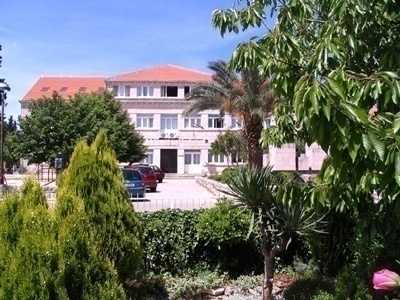 Žrnovo, 3. listopada 2019. godineOSNOVNI PODACI O OSNOVNOJ ŠKOLI(osobna karta škole)Osnovna škola: Ante Curać-PinjacE-mail: skola@os-acpinjac-zrnovo.skole.hrhttp://www.os-acpinjac-zrnovo.skole.hrAdresa (mjesto, ulica, broj): Žrnovo 249Broj i naziv pošte: 20275 ŽrnovoBroj telefona: 020 / 721-088, 716-063, 716-064,  broj telefaksa: 020 / 716-063Županija: Dubrovačko-neretvanskaBroj učenika:	     I - IV razred: 41			Broj razrednih odjela I - IV: 5V - VIII. razred: 43		        Broj razrednih odjela V - VIII: 4Ukupno: 84					       Ukupno: 9Broj područnih razrednih odjela (škola): jedan (1) od ukupno 9Broj djelatnika:  a) učitelja razredne nastave:      5b) učitelja predmetne nastave: 19c) stručnih suradnika: 1 pedagog i 1 knjižničarka oba na 1/2 radnoga vremenad) ostalih djelatnika:  5Ravnatelj škole: Ante Radovanović, prof.Voditelj smjene: nemaVoditelj područnog razrednog odjela (područne škole): Matijana OjdanićNa temelju članka 28. Zakona o odgoju i obrazovanju u osnovnoj i srednjoj školi  NN br. 87 od 25 srpnja 2008. godine:Godišnji plan i program rada za školsku 2019./2020. godinu donio (prihvatio) je Školski odbor 3. listopada  2019. godineGODIŠNJI PLAN I PROGRAM ZA 2019./2020. ŠK. GODINU1. UVJETI RADA1.1. PODACI O ŠKOLSKOM PODRUČJUOsnovna škola “Ante Curać - Pinjac” obuhvaća područje mjesta Žrnova (Prvo selo, Postrana, Kampuš, Brdo, Žrnovska Banja, Vrbovica, Tri Žala, Medvinjak) i Pupnata, sve u okviru gradske općine Korčula.Prometna povezanost samih mjesta Žrnova i Pupnata nije zadovoljavajuća. Najlošija povezanost je s obalnim mjestima: Žrnovska Banja, Vrbovica, Tri Žala i Medvinjak. Od 2003./2004. školske godine organizirali smo prijevoz učenika iz ovih obalnih mjesta do škole autobusom “Korčula bus-a”, a od 2007./2008. školske godine auto taxi prijevozom „Milea“ vlasnika Nevenka Cebala.Objekt školske zgrade u Žrnovu izuzetno je lijep i vrijedan, građen žrnovskim kamenom, rukama poznatih žrnovskih majstora, klesara i zidara.Učionice su klasične i nema kabinetske nastave (osim informatičke učionice). Klasičnih učionica škola ima devet (9), ubrojivši i onu jednu u područnoj školi u Pupnatu.Na početku 2003./2004. školske godine HUMANITARNA ZAKNADA ZA DJECU HRVATSKE poklonila je školi 8 PC i 1 printer, u vrijednosti 56.143 kune. Odlukom ministra znanosti, obrazovanja i športa dr.sc. Dragan Primorca, našoj školi je dodijeljena računalna učionica koja se sastoji od 4 učenička računala (konfiguracija PC-21), 1 nastavničkog računala (konfiguracija PC-), štampača te aktivne i pasivne mrežne opreme, ukupne vrijednosti 28.450,oo kuna.Dom kulture u Žrnovu izgorio je u požaru 7. ožujka 2002. godine. Ministarstva obnove i razvoja i Međunarodne banke za obnovu i razvoj (CEFT-a 5). dovršilo je projekt obnove, a 7. travnja 2006. godine svečano smo otvorili obnovljeni Dom kulture.Zbog materijalnog stanja u kojem se škola nalazi, opremljenost učionica nastavnim pomagalima i didaktičkim sredstvima bitno je ispod potrebne opremljenosti koju zahtijeva suvremena nastava.Mještani Pupnata su . funkcionalno preuredili prostor područne škole (učionicu, dječji vrtić, kuhinju i prateći prostor). U 2003./2004. školskoj godini u Područnoj Osnovnoj školi Pupnat postavljeno je novo centralno grijanje ukupne vrijednosti 66.598,8o kuna Ali, učionici nedostaje nastavnih pomagala i didaktičke opreme.U tijeku ljetnih praznika 2004./2005. školske godine obnovili smo učeničke sanitarne prostore. Vrijednost ovih radova je 52.887,oo kuna.U tijeku proljetnih praznika, od 5. do 15. travnja 2007. godine, zamijenili smo sve drvene otvore, plastičnim vratima i prozorima, na školi u Žrnovu i Pupnatu. Vrijednost ovih radova je 196.584,00 kune.U travnju 2008. godine dovršili smo obnovu učionica I. i V. razreda. Vrijednost ovih radova je 160.422,08 kuna.U rujnu 2008. godine platili smo Projekt rekonstrukciju krova i izgradnju kabineta fizike, kemije i informatičke učionice  u potkrovlju školske zgrade i izgradnju balkona. Ovaj projekt koštao je 54.900,00 kuna.U travnju 2009. godine opremili smo školsku knjižnicu, investirana vrijednost od 38.315,32 kn. U kolovozu 2009. dovršili smo obnovu Male dvorane, investirana vrijednost je oko 100.000,00 kn. U rujnu 2010. godine dovršavamo obnovu kuhinje u PŠ Pupnat, vrijednost  55.000, kuna. U rujnu  2010. godine dovršavamo obnovu krova škole u Žrnovu, vrijednost oko 528.533,10 kuna. U veljači  2011. godine dovršavamo popločavanje poda u potkrovlju, 65.874,00 kuna.U studenom 2011. godine nabava i ukopavanje spremnika centralnog grijanja 55.596,00 kuna.U studenom 2012. godine ugradnja 5 klima uređaja 29.600,00 kuna.U siječnju 2013. godine saniranje sanitarnog čvora, izmjena ograde na stepeništu i saniranje krova Područne škole Pupnat 32.070,00 kuna.U kolovozu 2013. godine dovršili smo postavljenje klima uređaji u svim školskim prostorijama, vrijednost radova 20.000, 00 kuna.U listopadu 2013. godine instalirali smo novi kotao za centralno grijanje, vrijednost 38.187,50 kuna. U rujnu 2014. godine namještaj za zbornicu 17.593,75 kuna.U kolovozu 2015. godine uređenje septičke jame u Pupnatu investicija vrijedna 40.000,00 kuna.U rujnu 2015. godine pripreme za uređenje ulaza u školu investicija od 50.000,00 kuna.U kolovozu 2016. godine postavljen videonadzor  investicija od 12.000,00 kuna.U rujnu 2016. godine uređena fasada područne školu u Pupnatu investicija od 140.000,00 kuna.U rujnu 2017. godine uređenje fiksne instalacije za e-dnevnike. Instalacijski ormarić za e-dnevnike i školu, investicija od 49.470,00 kuna.U rujnu 2017. godine rekonstrukcija sjevernog dijela potkrovlja za uređenje kabineta kemije, fizike, biologije, investicija od 101.410,00 kuna.U rujnu 2018. godine za informatičku učionicu: razvodni ormarić, instalacija jake struje, instalacija slabe struje, investicija 57.220,00 kuna.Do kraja 2018. godine za kabinet kemije fizike i biologije: centralno grijanje, laminat, stolarski radovi, investicija  73.500,00 kuna.Plan investicija do kraja 2019. godine:Izmjena otvora PŠ Pupnat 9.000,00 kunaStolarski radovi i vrata za kabinet kemije fizike biologije 9.125,00 kuna.Opremanje kabineta: kemija 13.048,00 kn,  fizika 5.914,83,  biologije  7.018,59 knOpremanje kabineta fizike 5.914,83 kn; Hitna intervencija uređenje sanitarija PŠ Pupnat 37. 790,00 kuna.Stropni projektor Benq TH530 DPL  6.381,00 kuna3d printer Crality Ender-3       2.293,00 kuna.Izrada i montaža ulaznog pulta  11.020,00 kuna1.1.2. PLAN OBNOVE, ADAPTACIJE, DOGRADNJE I IZGRADNJE NOVOG PROSTORAOve školske godine potražujemo sredstva za:   - Izmjena otvora PŠ Pupnat 9.000,00 kunaStolarski radovi i vrata za kabinet kemije fizike biologije 9.125,00 kuna.Opremanje kabineta: kemija 13.048,00 kn,  fizika 5.914,83,  biologije  7.018,59 knOpremanje kabineta fizike 5.914,83 kn; Hitna intervencija uređenje sanitarija PŠ Pupnat 37. 790,00 kuna.Stropni projektor Benq TH530 DPL  6.381,00 kuna3d printer Crality Ender-3       2.293,00 kuna.Izrada i montaža ulaznog pulta  11.020,00 kuna1.1.3. STANJE ŠKOLSKOG OKOLIŠA I PLAN UREĐIVANJAOd zelenih površina pred školom je park površine .Rukometno igralište veličine 40 x  (= ) je iza škole. Ljeti . je na njemu postavljena rasvjeta (četiri rasvjetna stupa sa po šest reflektora na svakom), a 2004. godine je na igralištu je postavljen novi sloj specijalnog asfalta.Igralište-park za učenike nižih razreda (površine ) je pred školskom zgradom. Na humanitarnoj manifestaciji (u kolovozu 2010.) u organizaciji UO Žrnovski dvori i naše škole za uređenje ovoga igrališta prikupili smo 13.200.00 kuna. Ove školske godine nastavljamo radove u školskom vrtu. Upravni odjel za društvene djelatnosti Dubrovačko-neretvanske županije 14. rujna 2004. godine, Povjerenstvo za odabir školskih projekata financirati naš projekt koji smo prijavili na natječaj Upravnom odjelu za društvene djelatnosti, i to ŠKOLSKI VRT ŽARDIN u iznosu od 3.000, oo kuna.Iz Programa javnih potreba u prosvjeti za 2009. godinu, Dubrovačko-neretvanske županije, Upravnoga odjela za obrazovanje, kulturu i šport, s pozicije sufinanciranja školskih projekata dodijeljena su  na sredstva od 5.000,00 kuna za uređenje suhozida oko školskoga vrta.Hrvatska udruga učeničkih zadruga, Odluka o prijemu u redovno članstvo UZ ŽARDIN OŠ Ante Curać-Pinjac, Žrnovo., donesena je 2. srpnja 2010. godine.Za vođenje školske zadruge ŽARDIN od ove 2019/2020. školske godine zadužuje se Fani  Duhović, prof. U 2017. donacija HEP-a 6.000,00 kuna. Iz Programa javnih potreba u prosvjeti za 2017. godinu, Dubrovačko-neretvanske županije 3.000,00 kn.   3.5. Plan izleta i ekskurzijeU ovoj školskoj godini planiramo organizirati jednodnevne izlete za sve učenike od I. do VIII. razreda.9.4.1. PLAN RADA STRUČNOG SURADNIKA KNJIŽNIČARA10. PLAN I PROGRAM IVESTICIJA, INVESTICIJSKOG I TEKUĆEG ODRŽAVANJA10. PLAN I PROGRAM INVESTICIJA           KLASA: 602-04/2019-01/433        URBROJ: 2138/24-04/2019-1        Šifra škole: 19-038-002        OIB: 89253639727        U Žrnovu, 16. rujna  2019. godineRavnatelj:Ante Radovanović, prof.GODIŠNJI PLAN I PROGRAM RADAZA ŠKOLSKU 2019./2020. GODINU1.2.PROSTORNI UVJETI1.2.1. UNUTRAŠNJI ŠKOLSKI PROSTOR1.2.PROSTORNI UVJETI1.2.1. UNUTRAŠNJI ŠKOLSKI PROSTOR1.2.PROSTORNI UVJETI1.2.1. UNUTRAŠNJI ŠKOLSKI PROSTORNAZIV PROSTORA(klasične učionice)BrojučionicaVeličina u m2Broj učenikau prvoj smjeniU drugoj smjeniU trećoj smjeniRAZREDNA NASTAVArazred1708 darazred14012 darazred1459 darazred1407 daPREDMETNA NASTAVArazred16012 darazred16011 darazred15010 darazred14010 daInformatička učionica145daKnjižnica130daPodručna škola Pupnat, I.,i II. razred1305 daRukometno igralište1900DaŠkolska športska dvorana uređena 2006. godine1100da2. ZAPOSLENI DJELATNICI U ŠKOLI2.2. PODACI O RAVNATELJU I STRUČNIM SURADNICIMA2. ZAPOSLENI DJELATNICIU ŠKOLI U 2019./2020. ŠKOLSKOJ GODINI2.3. PODACI O ADMINISTRATIVNOM I TEHNIČKOM OSOBLJU3.ORGANIZACIJA RADA3.1. PODACI O UČENICIMA I RAZREDNIM ODJELIMATekstualni komentar broja učenika i odjela prikazanih u tablici 3. proširen komentarom podataka iz statistike OŠ/P (početak školske godine): - Područni razredni odjel u Pupnatu sastavljen je od jednoga  kombiniranoga odjeljenja ( 1. i 2.)  razreda koji ove šk. god. Broje 5  učenika. - Na početku prošle šk. god. u nižim je razredima bilo 43, a u višim 48 učenika, ukupno 91 učenika u 2018./2019. školskoj godini. - Na početku ove 2019./2020. školske godine u našu školu  se upisalo  84 učenika. Sedam učenika manje nego 2018./2019. školske godine, a 12 učenika više nego prije dvanaest godina.3.4. UKLJUČENOST UČENIKA U IZVANŠKOLSKE AKTIVNOSTIRazred:Izlet - EkskurzijaI.Izlet – grad Korčula,  Kočje. II.Izlet – grad i otok Korčula, uljara Čara,  Kočje.PŠP I. i II.Izlet – grad i otok Korčula, uljara Čara, Kočje.III.Izlet – grad i otok Korčula, Županija Dubrovačko-neretvanska.IV.Izlet – Kočje, Split, Gorski Kotar.V.Izlet -  Badija, Vela Luka, Dubrovnik, Metković, grad Korčula, Kočje, područje Dalmacije.VI.Izlet -  Badija, Vela Luka, Dubrovnik, Metković, grad Korčula, Kočje, područje Dalmacije.VII.Izlet -  Badija, Vela Luka, Dubrovnik, Metković, grad Korčula, Kočje, područje Dalmacije.VIII.Izlet -  Badija, Vela Luka, Dubrovnik, Metković, grad Korčula, Kočje, područje Dalmacije,  Ekskurzija učenika osmoga razreda, ISTRA – HRVATSKO ZAGORJE, Vukovar.  4. GODIŠNJI NASTAVNI PLAN I PROGRAM RADA ŠKOLE4.1. GODIŠNJI FOND SATI NASTAVNIH PREDMETAPO RAZREDNIM ODJELJENJIMA (Redovna nastava)4. GODIŠNJI NASTAVNI PLAN I PROGRAM RADA ŠKOLE4.1. GODIŠNJI FOND SATI NASTAVNIH PREDMETAPO RAZREDNIM ODJELJENJIMA (Redovna nastava)4. GODIŠNJI NASTAVNI PLAN I PROGRAM RADA ŠKOLE4.1. GODIŠNJI FOND SATI NASTAVNIH PREDMETAPO RAZREDNIM ODJELJENJIMA (Redovna nastava)NASTAVNI PREDMETGODIŠNJI BROJ SATI REDOVNE NASTAVEPo odjeljenjima od I. – VIII. razredaUkupno planirano4.2.2. PLAN IZVANUČIONIČNE NASTAVE4.2.2.PLAN IZVANUČIONIČNE NASTAVE4. GODIŠNJI NASTAVNI PLAN I PROGRAM RAD ŠKOLE4.3. PLAN IZBORNE NASTAVE U ŠKOLI4. GODIŠNJI NASTAVNI PLAN I PROGRAM RAD ŠKOLE4.3. PLAN IZBORNE NASTAVE U ŠKOLI4. GODIŠNJI NASTAVNI PLAN I PROGRAM RAD ŠKOLE4.3. PLAN IZBORNE NASTAVE U ŠKOLI4. GODIŠNJI NASTAVNI PLAN I PROGRAM RAD ŠKOLE4.3. PLAN IZBORNE NASTAVE U ŠKOLI4. GODIŠNJI NASTAVNI PLAN I PROGRAM RAD ŠKOLE4.3. PLAN IZBORNE NASTAVE U ŠKOLI4. GODIŠNJI NASTAVNI PLAN I PROGRAM RAD ŠKOLE4.3. PLAN IZBORNE NASTAVE U ŠKOLI4. GODIŠNJI NASTAVNI PLAN I PROGRAM RAD ŠKOLE4.3. PLAN IZBORNE NASTAVE U ŠKOLINaziv predmetaRazredBroj učenikaBroj grupaIzvršitelj programaSati tjednoSati godišnje4.6. DOPUNSKA NASTAVA4. GODIŠNJI NASTAVNI PLAN I PROGRAM RADA ŠKOLE4.7. DODATNI RAD (RAD S DAROVITIM UČENICIMA)Ime i prezime učenikaRazredNaziv programaIme i prezime učitelja izvršiteljaGodišnji broj satiPripomenaFran GregovićVII.informatikaElizej Dubravac70Naša škola je svake pa i prošle 2018./2019. školske godine sudjelovala na natjecanjima koje je raspisalo Ministarstvo prosvjete i športa, a i drugi. U prošloj  školskoj godini na ovim  natjecanjima postigli smo odlične rezultate i to:Županijsko natjecanje iz INFORMATIKE – RAČUNARSTVA programski jezik LOGO:Prvo mjesto osvojio je: Fran Gregović, VI. razredMentor Elizej Dubravac, dipl ing.Prvo mjesto osvojio je: Borna Gregović, VII. razredMentor Elizej Dubravac, dipl ing.Županijsko natjecanje iz MATEMATIKE.Treće mjesto osvojio  je:Borna Gregović, VII. razred.Mentorica: Snježana Ćenan.Županijsko natjecanje iz BIOLOGIJE.Prvo mjesto osvojila je:Rebeka Biliš, VIII. razred.Mentorica: Ivana Šegedin, prof. Županijsko natjecanje iz KEMIJEPrvo mjesto osvojio je:Borna Gregović, VIII. razred.Mentorica: Ivana Šegedin, prof. Državna Smotra LiDraNo 2019.:Na državnu Smotru LiDraNo 2019. predložen je: literarni rad Hubotnica   Toni Šale, V. razred: Mentor Ivan Fabris, prof.     Nagrade i pohvale učenicima bit će podijeljene na završnoj školskoj priredbi u srijedu 14. lipnja 2019. godine.
S poštovanjem,Marin GraberVI.informatikaElizej Dubravac70Naša škola je svake pa i prošle 2018./2019. školske godine sudjelovala na natjecanjima koje je raspisalo Ministarstvo prosvjete i športa, a i drugi. U prošloj  školskoj godini na ovim  natjecanjima postigli smo odlične rezultate i to:Županijsko natjecanje iz INFORMATIKE – RAČUNARSTVA programski jezik LOGO:Prvo mjesto osvojio je: Fran Gregović, VI. razredMentor Elizej Dubravac, dipl ing.Prvo mjesto osvojio je: Borna Gregović, VII. razredMentor Elizej Dubravac, dipl ing.Županijsko natjecanje iz MATEMATIKE.Treće mjesto osvojio  je:Borna Gregović, VII. razred.Mentorica: Snježana Ćenan.Županijsko natjecanje iz BIOLOGIJE.Prvo mjesto osvojila je:Rebeka Biliš, VIII. razred.Mentorica: Ivana Šegedin, prof. Županijsko natjecanje iz KEMIJEPrvo mjesto osvojio je:Borna Gregović, VIII. razred.Mentorica: Ivana Šegedin, prof. Državna Smotra LiDraNo 2019.:Na državnu Smotru LiDraNo 2019. predložen je: literarni rad Hubotnica   Toni Šale, V. razred: Mentor Ivan Fabris, prof.     Nagrade i pohvale učenicima bit će podijeljene na završnoj školskoj priredbi u srijedu 14. lipnja 2019. godine.
S poštovanjem,Borna GregovićVIII.informatikaElizej Dubravac70Naša škola je svake pa i prošle 2018./2019. školske godine sudjelovala na natjecanjima koje je raspisalo Ministarstvo prosvjete i športa, a i drugi. U prošloj  školskoj godini na ovim  natjecanjima postigli smo odlične rezultate i to:Županijsko natjecanje iz INFORMATIKE – RAČUNARSTVA programski jezik LOGO:Prvo mjesto osvojio je: Fran Gregović, VI. razredMentor Elizej Dubravac, dipl ing.Prvo mjesto osvojio je: Borna Gregović, VII. razredMentor Elizej Dubravac, dipl ing.Županijsko natjecanje iz MATEMATIKE.Treće mjesto osvojio  je:Borna Gregović, VII. razred.Mentorica: Snježana Ćenan.Županijsko natjecanje iz BIOLOGIJE.Prvo mjesto osvojila je:Rebeka Biliš, VIII. razred.Mentorica: Ivana Šegedin, prof. Županijsko natjecanje iz KEMIJEPrvo mjesto osvojio je:Borna Gregović, VIII. razred.Mentorica: Ivana Šegedin, prof. Državna Smotra LiDraNo 2019.:Na državnu Smotru LiDraNo 2019. predložen je: literarni rad Hubotnica   Toni Šale, V. razred: Mentor Ivan Fabris, prof.     Nagrade i pohvale učenicima bit će podijeljene na završnoj školskoj priredbi u srijedu 14. lipnja 2019. godine.
S poštovanjem,Nikola FaracV.informatikaElizej Dubravac70Naša škola je svake pa i prošle 2018./2019. školske godine sudjelovala na natjecanjima koje je raspisalo Ministarstvo prosvjete i športa, a i drugi. U prošloj  školskoj godini na ovim  natjecanjima postigli smo odlične rezultate i to:Županijsko natjecanje iz INFORMATIKE – RAČUNARSTVA programski jezik LOGO:Prvo mjesto osvojio je: Fran Gregović, VI. razredMentor Elizej Dubravac, dipl ing.Prvo mjesto osvojio je: Borna Gregović, VII. razredMentor Elizej Dubravac, dipl ing.Županijsko natjecanje iz MATEMATIKE.Treće mjesto osvojio  je:Borna Gregović, VII. razred.Mentorica: Snježana Ćenan.Županijsko natjecanje iz BIOLOGIJE.Prvo mjesto osvojila je:Rebeka Biliš, VIII. razred.Mentorica: Ivana Šegedin, prof. Županijsko natjecanje iz KEMIJEPrvo mjesto osvojio je:Borna Gregović, VIII. razred.Mentorica: Ivana Šegedin, prof. Državna Smotra LiDraNo 2019.:Na državnu Smotru LiDraNo 2019. predložen je: literarni rad Hubotnica   Toni Šale, V. razred: Mentor Ivan Fabris, prof.     Nagrade i pohvale učenicima bit će podijeljene na završnoj školskoj priredbi u srijedu 14. lipnja 2019. godine.
S poštovanjem,Ivan CuraćV.informatikaElizej Dubravac70Naša škola je svake pa i prošle 2018./2019. školske godine sudjelovala na natjecanjima koje je raspisalo Ministarstvo prosvjete i športa, a i drugi. U prošloj  školskoj godini na ovim  natjecanjima postigli smo odlične rezultate i to:Županijsko natjecanje iz INFORMATIKE – RAČUNARSTVA programski jezik LOGO:Prvo mjesto osvojio je: Fran Gregović, VI. razredMentor Elizej Dubravac, dipl ing.Prvo mjesto osvojio je: Borna Gregović, VII. razredMentor Elizej Dubravac, dipl ing.Županijsko natjecanje iz MATEMATIKE.Treće mjesto osvojio  je:Borna Gregović, VII. razred.Mentorica: Snježana Ćenan.Županijsko natjecanje iz BIOLOGIJE.Prvo mjesto osvojila je:Rebeka Biliš, VIII. razred.Mentorica: Ivana Šegedin, prof. Županijsko natjecanje iz KEMIJEPrvo mjesto osvojio je:Borna Gregović, VIII. razred.Mentorica: Ivana Šegedin, prof. Državna Smotra LiDraNo 2019.:Na državnu Smotru LiDraNo 2019. predložen je: literarni rad Hubotnica   Toni Šale, V. razred: Mentor Ivan Fabris, prof.     Nagrade i pohvale učenicima bit će podijeljene na završnoj školskoj priredbi u srijedu 14. lipnja 2019. godine.
S poštovanjem,Ante ŠegedinV.informatikaElizej Dubravac70Naša škola je svake pa i prošle 2018./2019. školske godine sudjelovala na natjecanjima koje je raspisalo Ministarstvo prosvjete i športa, a i drugi. U prošloj  školskoj godini na ovim  natjecanjima postigli smo odlične rezultate i to:Županijsko natjecanje iz INFORMATIKE – RAČUNARSTVA programski jezik LOGO:Prvo mjesto osvojio je: Fran Gregović, VI. razredMentor Elizej Dubravac, dipl ing.Prvo mjesto osvojio je: Borna Gregović, VII. razredMentor Elizej Dubravac, dipl ing.Županijsko natjecanje iz MATEMATIKE.Treće mjesto osvojio  je:Borna Gregović, VII. razred.Mentorica: Snježana Ćenan.Županijsko natjecanje iz BIOLOGIJE.Prvo mjesto osvojila je:Rebeka Biliš, VIII. razred.Mentorica: Ivana Šegedin, prof. Županijsko natjecanje iz KEMIJEPrvo mjesto osvojio je:Borna Gregović, VIII. razred.Mentorica: Ivana Šegedin, prof. Državna Smotra LiDraNo 2019.:Na državnu Smotru LiDraNo 2019. predložen je: literarni rad Hubotnica   Toni Šale, V. razred: Mentor Ivan Fabris, prof.     Nagrade i pohvale učenicima bit će podijeljene na završnoj školskoj priredbi u srijedu 14. lipnja 2019. godine.
S poštovanjem,Luka BatistićV.informatikaElizej Dubravac70Naša škola je svake pa i prošle 2018./2019. školske godine sudjelovala na natjecanjima koje je raspisalo Ministarstvo prosvjete i športa, a i drugi. U prošloj  školskoj godini na ovim  natjecanjima postigli smo odlične rezultate i to:Županijsko natjecanje iz INFORMATIKE – RAČUNARSTVA programski jezik LOGO:Prvo mjesto osvojio je: Fran Gregović, VI. razredMentor Elizej Dubravac, dipl ing.Prvo mjesto osvojio je: Borna Gregović, VII. razredMentor Elizej Dubravac, dipl ing.Županijsko natjecanje iz MATEMATIKE.Treće mjesto osvojio  je:Borna Gregović, VII. razred.Mentorica: Snježana Ćenan.Županijsko natjecanje iz BIOLOGIJE.Prvo mjesto osvojila je:Rebeka Biliš, VIII. razred.Mentorica: Ivana Šegedin, prof. Županijsko natjecanje iz KEMIJEPrvo mjesto osvojio je:Borna Gregović, VIII. razred.Mentorica: Ivana Šegedin, prof. Državna Smotra LiDraNo 2019.:Na državnu Smotru LiDraNo 2019. predložen je: literarni rad Hubotnica   Toni Šale, V. razred: Mentor Ivan Fabris, prof.     Nagrade i pohvale učenicima bit će podijeljene na završnoj školskoj priredbi u srijedu 14. lipnja 2019. godine.
S poštovanjem,Petar SkokandićV.informatikaElizej Dubravac70Naša škola je svake pa i prošle 2018./2019. školske godine sudjelovala na natjecanjima koje je raspisalo Ministarstvo prosvjete i športa, a i drugi. U prošloj  školskoj godini na ovim  natjecanjima postigli smo odlične rezultate i to:Županijsko natjecanje iz INFORMATIKE – RAČUNARSTVA programski jezik LOGO:Prvo mjesto osvojio je: Fran Gregović, VI. razredMentor Elizej Dubravac, dipl ing.Prvo mjesto osvojio je: Borna Gregović, VII. razredMentor Elizej Dubravac, dipl ing.Županijsko natjecanje iz MATEMATIKE.Treće mjesto osvojio  je:Borna Gregović, VII. razred.Mentorica: Snježana Ćenan.Županijsko natjecanje iz BIOLOGIJE.Prvo mjesto osvojila je:Rebeka Biliš, VIII. razred.Mentorica: Ivana Šegedin, prof. Županijsko natjecanje iz KEMIJEPrvo mjesto osvojio je:Borna Gregović, VIII. razred.Mentorica: Ivana Šegedin, prof. Državna Smotra LiDraNo 2019.:Na državnu Smotru LiDraNo 2019. predložen je: literarni rad Hubotnica   Toni Šale, V. razred: Mentor Ivan Fabris, prof.     Nagrade i pohvale učenicima bit će podijeljene na završnoj školskoj priredbi u srijedu 14. lipnja 2019. godine.
S poštovanjem,Naša škola je svake pa i prošle 2018./2019. školske godine sudjelovala na natjecanjima koje je raspisalo Ministarstvo prosvjete i športa, a i drugi. U prošloj  školskoj godini na ovim  natjecanjima postigli smo odlične rezultate i to:Županijsko natjecanje iz INFORMATIKE – RAČUNARSTVA programski jezik LOGO:Prvo mjesto osvojio je: Fran Gregović, VI. razredMentor Elizej Dubravac, dipl ing.Prvo mjesto osvojio je: Borna Gregović, VII. razredMentor Elizej Dubravac, dipl ing.Županijsko natjecanje iz MATEMATIKE.Treće mjesto osvojio  je:Borna Gregović, VII. razred.Mentorica: Snježana Ćenan.Županijsko natjecanje iz BIOLOGIJE.Prvo mjesto osvojila je:Rebeka Biliš, VIII. razred.Mentorica: Ivana Šegedin, prof. Županijsko natjecanje iz KEMIJEPrvo mjesto osvojio je:Borna Gregović, VIII. razred.Mentorica: Ivana Šegedin, prof. Državna Smotra LiDraNo 2019.:Na državnu Smotru LiDraNo 2019. predložen je: literarni rad Hubotnica   Toni Šale, V. razred: Mentor Ivan Fabris, prof.     Nagrade i pohvale učenicima bit će podijeljene na završnoj školskoj priredbi u srijedu 14. lipnja 2019. godine.
S poštovanjem,Borna GregovićvićVIII.matematikaSnježana Ćenan35Naša škola je svake pa i prošle 2018./2019. školske godine sudjelovala na natjecanjima koje je raspisalo Ministarstvo prosvjete i športa, a i drugi. U prošloj  školskoj godini na ovim  natjecanjima postigli smo odlične rezultate i to:Županijsko natjecanje iz INFORMATIKE – RAČUNARSTVA programski jezik LOGO:Prvo mjesto osvojio je: Fran Gregović, VI. razredMentor Elizej Dubravac, dipl ing.Prvo mjesto osvojio je: Borna Gregović, VII. razredMentor Elizej Dubravac, dipl ing.Županijsko natjecanje iz MATEMATIKE.Treće mjesto osvojio  je:Borna Gregović, VII. razred.Mentorica: Snježana Ćenan.Županijsko natjecanje iz BIOLOGIJE.Prvo mjesto osvojila je:Rebeka Biliš, VIII. razred.Mentorica: Ivana Šegedin, prof. Županijsko natjecanje iz KEMIJEPrvo mjesto osvojio je:Borna Gregović, VIII. razred.Mentorica: Ivana Šegedin, prof. Državna Smotra LiDraNo 2019.:Na državnu Smotru LiDraNo 2019. predložen je: literarni rad Hubotnica   Toni Šale, V. razred: Mentor Ivan Fabris, prof.     Nagrade i pohvale učenicima bit će podijeljene na završnoj školskoj priredbi u srijedu 14. lipnja 2019. godine.
S poštovanjem,Andro BilišV.matematikaSnježana Ćenan35Naša škola je svake pa i prošle 2018./2019. školske godine sudjelovala na natjecanjima koje je raspisalo Ministarstvo prosvjete i športa, a i drugi. U prošloj  školskoj godini na ovim  natjecanjima postigli smo odlične rezultate i to:Županijsko natjecanje iz INFORMATIKE – RAČUNARSTVA programski jezik LOGO:Prvo mjesto osvojio je: Fran Gregović, VI. razredMentor Elizej Dubravac, dipl ing.Prvo mjesto osvojio je: Borna Gregović, VII. razredMentor Elizej Dubravac, dipl ing.Županijsko natjecanje iz MATEMATIKE.Treće mjesto osvojio  je:Borna Gregović, VII. razred.Mentorica: Snježana Ćenan.Županijsko natjecanje iz BIOLOGIJE.Prvo mjesto osvojila je:Rebeka Biliš, VIII. razred.Mentorica: Ivana Šegedin, prof. Županijsko natjecanje iz KEMIJEPrvo mjesto osvojio je:Borna Gregović, VIII. razred.Mentorica: Ivana Šegedin, prof. Državna Smotra LiDraNo 2019.:Na državnu Smotru LiDraNo 2019. predložen je: literarni rad Hubotnica   Toni Šale, V. razred: Mentor Ivan Fabris, prof.     Nagrade i pohvale učenicima bit će podijeljene na završnoj školskoj priredbi u srijedu 14. lipnja 2019. godine.
S poštovanjem,Marin RadovanovićV.matematikaSnježana Ćenan35Naša škola je svake pa i prošle 2018./2019. školske godine sudjelovala na natjecanjima koje je raspisalo Ministarstvo prosvjete i športa, a i drugi. U prošloj  školskoj godini na ovim  natjecanjima postigli smo odlične rezultate i to:Županijsko natjecanje iz INFORMATIKE – RAČUNARSTVA programski jezik LOGO:Prvo mjesto osvojio je: Fran Gregović, VI. razredMentor Elizej Dubravac, dipl ing.Prvo mjesto osvojio je: Borna Gregović, VII. razredMentor Elizej Dubravac, dipl ing.Županijsko natjecanje iz MATEMATIKE.Treće mjesto osvojio  je:Borna Gregović, VII. razred.Mentorica: Snježana Ćenan.Županijsko natjecanje iz BIOLOGIJE.Prvo mjesto osvojila je:Rebeka Biliš, VIII. razred.Mentorica: Ivana Šegedin, prof. Županijsko natjecanje iz KEMIJEPrvo mjesto osvojio je:Borna Gregović, VIII. razred.Mentorica: Ivana Šegedin, prof. Državna Smotra LiDraNo 2019.:Na državnu Smotru LiDraNo 2019. predložen je: literarni rad Hubotnica   Toni Šale, V. razred: Mentor Ivan Fabris, prof.     Nagrade i pohvale učenicima bit će podijeljene na završnoj školskoj priredbi u srijedu 14. lipnja 2019. godine.
S poštovanjem,Lucija SkokandićV.matematikaSnježana Ćenan35Naša škola je svake pa i prošle 2018./2019. školske godine sudjelovala na natjecanjima koje je raspisalo Ministarstvo prosvjete i športa, a i drugi. U prošloj  školskoj godini na ovim  natjecanjima postigli smo odlične rezultate i to:Županijsko natjecanje iz INFORMATIKE – RAČUNARSTVA programski jezik LOGO:Prvo mjesto osvojio je: Fran Gregović, VI. razredMentor Elizej Dubravac, dipl ing.Prvo mjesto osvojio je: Borna Gregović, VII. razredMentor Elizej Dubravac, dipl ing.Županijsko natjecanje iz MATEMATIKE.Treće mjesto osvojio  je:Borna Gregović, VII. razred.Mentorica: Snježana Ćenan.Županijsko natjecanje iz BIOLOGIJE.Prvo mjesto osvojila je:Rebeka Biliš, VIII. razred.Mentorica: Ivana Šegedin, prof. Županijsko natjecanje iz KEMIJEPrvo mjesto osvojio je:Borna Gregović, VIII. razred.Mentorica: Ivana Šegedin, prof. Državna Smotra LiDraNo 2019.:Na državnu Smotru LiDraNo 2019. predložen je: literarni rad Hubotnica   Toni Šale, V. razred: Mentor Ivan Fabris, prof.     Nagrade i pohvale učenicima bit će podijeljene na završnoj školskoj priredbi u srijedu 14. lipnja 2019. godine.
S poštovanjem,Naša škola je svake pa i prošle 2018./2019. školske godine sudjelovala na natjecanjima koje je raspisalo Ministarstvo prosvjete i športa, a i drugi. U prošloj  školskoj godini na ovim  natjecanjima postigli smo odlične rezultate i to:Županijsko natjecanje iz INFORMATIKE – RAČUNARSTVA programski jezik LOGO:Prvo mjesto osvojio je: Fran Gregović, VI. razredMentor Elizej Dubravac, dipl ing.Prvo mjesto osvojio je: Borna Gregović, VII. razredMentor Elizej Dubravac, dipl ing.Županijsko natjecanje iz MATEMATIKE.Treće mjesto osvojio  je:Borna Gregović, VII. razred.Mentorica: Snježana Ćenan.Županijsko natjecanje iz BIOLOGIJE.Prvo mjesto osvojila je:Rebeka Biliš, VIII. razred.Mentorica: Ivana Šegedin, prof. Županijsko natjecanje iz KEMIJEPrvo mjesto osvojio je:Borna Gregović, VIII. razred.Mentorica: Ivana Šegedin, prof. Državna Smotra LiDraNo 2019.:Na državnu Smotru LiDraNo 2019. predložen je: literarni rad Hubotnica   Toni Šale, V. razred: Mentor Ivan Fabris, prof.     Nagrade i pohvale učenicima bit će podijeljene na završnoj školskoj priredbi u srijedu 14. lipnja 2019. godine.
S poštovanjem,Lana ŠegedinVII.literarno-novinarskaIvan Fabris35Naša škola je svake pa i prošle 2018./2019. školske godine sudjelovala na natjecanjima koje je raspisalo Ministarstvo prosvjete i športa, a i drugi. U prošloj  školskoj godini na ovim  natjecanjima postigli smo odlične rezultate i to:Županijsko natjecanje iz INFORMATIKE – RAČUNARSTVA programski jezik LOGO:Prvo mjesto osvojio je: Fran Gregović, VI. razredMentor Elizej Dubravac, dipl ing.Prvo mjesto osvojio je: Borna Gregović, VII. razredMentor Elizej Dubravac, dipl ing.Županijsko natjecanje iz MATEMATIKE.Treće mjesto osvojio  je:Borna Gregović, VII. razred.Mentorica: Snježana Ćenan.Županijsko natjecanje iz BIOLOGIJE.Prvo mjesto osvojila je:Rebeka Biliš, VIII. razred.Mentorica: Ivana Šegedin, prof. Županijsko natjecanje iz KEMIJEPrvo mjesto osvojio je:Borna Gregović, VIII. razred.Mentorica: Ivana Šegedin, prof. Državna Smotra LiDraNo 2019.:Na državnu Smotru LiDraNo 2019. predložen je: literarni rad Hubotnica   Toni Šale, V. razred: Mentor Ivan Fabris, prof.     Nagrade i pohvale učenicima bit će podijeljene na završnoj školskoj priredbi u srijedu 14. lipnja 2019. godine.
S poštovanjem,Katarina SkokandićVII.literarno-novinarskaIvan Fabris35Naša škola je svake pa i prošle 2018./2019. školske godine sudjelovala na natjecanjima koje je raspisalo Ministarstvo prosvjete i športa, a i drugi. U prošloj  školskoj godini na ovim  natjecanjima postigli smo odlične rezultate i to:Županijsko natjecanje iz INFORMATIKE – RAČUNARSTVA programski jezik LOGO:Prvo mjesto osvojio je: Fran Gregović, VI. razredMentor Elizej Dubravac, dipl ing.Prvo mjesto osvojio je: Borna Gregović, VII. razredMentor Elizej Dubravac, dipl ing.Županijsko natjecanje iz MATEMATIKE.Treće mjesto osvojio  je:Borna Gregović, VII. razred.Mentorica: Snježana Ćenan.Županijsko natjecanje iz BIOLOGIJE.Prvo mjesto osvojila je:Rebeka Biliš, VIII. razred.Mentorica: Ivana Šegedin, prof. Županijsko natjecanje iz KEMIJEPrvo mjesto osvojio je:Borna Gregović, VIII. razred.Mentorica: Ivana Šegedin, prof. Državna Smotra LiDraNo 2019.:Na državnu Smotru LiDraNo 2019. predložen je: literarni rad Hubotnica   Toni Šale, V. razred: Mentor Ivan Fabris, prof.     Nagrade i pohvale učenicima bit će podijeljene na završnoj školskoj priredbi u srijedu 14. lipnja 2019. godine.
S poštovanjem,Marin GraberVI.literarno-novinarskaIvan Fabris35Naša škola je svake pa i prošle 2018./2019. školske godine sudjelovala na natjecanjima koje je raspisalo Ministarstvo prosvjete i športa, a i drugi. U prošloj  školskoj godini na ovim  natjecanjima postigli smo odlične rezultate i to:Županijsko natjecanje iz INFORMATIKE – RAČUNARSTVA programski jezik LOGO:Prvo mjesto osvojio je: Fran Gregović, VI. razredMentor Elizej Dubravac, dipl ing.Prvo mjesto osvojio je: Borna Gregović, VII. razredMentor Elizej Dubravac, dipl ing.Županijsko natjecanje iz MATEMATIKE.Treće mjesto osvojio  je:Borna Gregović, VII. razred.Mentorica: Snježana Ćenan.Županijsko natjecanje iz BIOLOGIJE.Prvo mjesto osvojila je:Rebeka Biliš, VIII. razred.Mentorica: Ivana Šegedin, prof. Županijsko natjecanje iz KEMIJEPrvo mjesto osvojio je:Borna Gregović, VIII. razred.Mentorica: Ivana Šegedin, prof. Državna Smotra LiDraNo 2019.:Na državnu Smotru LiDraNo 2019. predložen je: literarni rad Hubotnica   Toni Šale, V. razred: Mentor Ivan Fabris, prof.     Nagrade i pohvale učenicima bit će podijeljene na završnoj školskoj priredbi u srijedu 14. lipnja 2019. godine.
S poštovanjem,Toni ŠaleVI.literarno-novinarskaIvan Fabris35Naša škola je svake pa i prošle 2018./2019. školske godine sudjelovala na natjecanjima koje je raspisalo Ministarstvo prosvjete i športa, a i drugi. U prošloj  školskoj godini na ovim  natjecanjima postigli smo odlične rezultate i to:Županijsko natjecanje iz INFORMATIKE – RAČUNARSTVA programski jezik LOGO:Prvo mjesto osvojio je: Fran Gregović, VI. razredMentor Elizej Dubravac, dipl ing.Prvo mjesto osvojio je: Borna Gregović, VII. razredMentor Elizej Dubravac, dipl ing.Županijsko natjecanje iz MATEMATIKE.Treće mjesto osvojio  je:Borna Gregović, VII. razred.Mentorica: Snježana Ćenan.Županijsko natjecanje iz BIOLOGIJE.Prvo mjesto osvojila je:Rebeka Biliš, VIII. razred.Mentorica: Ivana Šegedin, prof. Županijsko natjecanje iz KEMIJEPrvo mjesto osvojio je:Borna Gregović, VIII. razred.Mentorica: Ivana Šegedin, prof. Državna Smotra LiDraNo 2019.:Na državnu Smotru LiDraNo 2019. predložen je: literarni rad Hubotnica   Toni Šale, V. razred: Mentor Ivan Fabris, prof.     Nagrade i pohvale učenicima bit će podijeljene na završnoj školskoj priredbi u srijedu 14. lipnja 2019. godine.
S poštovanjem,Mariela ČagaljVI.literarno-novinarskaIvan Fabris35Naša škola je svake pa i prošle 2018./2019. školske godine sudjelovala na natjecanjima koje je raspisalo Ministarstvo prosvjete i športa, a i drugi. U prošloj  školskoj godini na ovim  natjecanjima postigli smo odlične rezultate i to:Županijsko natjecanje iz INFORMATIKE – RAČUNARSTVA programski jezik LOGO:Prvo mjesto osvojio je: Fran Gregović, VI. razredMentor Elizej Dubravac, dipl ing.Prvo mjesto osvojio je: Borna Gregović, VII. razredMentor Elizej Dubravac, dipl ing.Županijsko natjecanje iz MATEMATIKE.Treće mjesto osvojio  je:Borna Gregović, VII. razred.Mentorica: Snježana Ćenan.Županijsko natjecanje iz BIOLOGIJE.Prvo mjesto osvojila je:Rebeka Biliš, VIII. razred.Mentorica: Ivana Šegedin, prof. Županijsko natjecanje iz KEMIJEPrvo mjesto osvojio je:Borna Gregović, VIII. razred.Mentorica: Ivana Šegedin, prof. Državna Smotra LiDraNo 2019.:Na državnu Smotru LiDraNo 2019. predložen je: literarni rad Hubotnica   Toni Šale, V. razred: Mentor Ivan Fabris, prof.     Nagrade i pohvale učenicima bit će podijeljene na završnoj školskoj priredbi u srijedu 14. lipnja 2019. godine.
S poštovanjem,Ema RadovanovićVI.literarno-novinarskaIvan Fabris35Naša škola je svake pa i prošle 2018./2019. školske godine sudjelovala na natjecanjima koje je raspisalo Ministarstvo prosvjete i športa, a i drugi. U prošloj  školskoj godini na ovim  natjecanjima postigli smo odlične rezultate i to:Županijsko natjecanje iz INFORMATIKE – RAČUNARSTVA programski jezik LOGO:Prvo mjesto osvojio je: Fran Gregović, VI. razredMentor Elizej Dubravac, dipl ing.Prvo mjesto osvojio je: Borna Gregović, VII. razredMentor Elizej Dubravac, dipl ing.Županijsko natjecanje iz MATEMATIKE.Treće mjesto osvojio  je:Borna Gregović, VII. razred.Mentorica: Snježana Ćenan.Županijsko natjecanje iz BIOLOGIJE.Prvo mjesto osvojila je:Rebeka Biliš, VIII. razred.Mentorica: Ivana Šegedin, prof. Županijsko natjecanje iz KEMIJEPrvo mjesto osvojio je:Borna Gregović, VIII. razred.Mentorica: Ivana Šegedin, prof. Državna Smotra LiDraNo 2019.:Na državnu Smotru LiDraNo 2019. predložen je: literarni rad Hubotnica   Toni Šale, V. razred: Mentor Ivan Fabris, prof.     Nagrade i pohvale učenicima bit će podijeljene na završnoj školskoj priredbi u srijedu 14. lipnja 2019. godine.
S poštovanjem,Naša škola je svake pa i prošle 2018./2019. školske godine sudjelovala na natjecanjima koje je raspisalo Ministarstvo prosvjete i športa, a i drugi. U prošloj  školskoj godini na ovim  natjecanjima postigli smo odlične rezultate i to:Županijsko natjecanje iz INFORMATIKE – RAČUNARSTVA programski jezik LOGO:Prvo mjesto osvojio je: Fran Gregović, VI. razredMentor Elizej Dubravac, dipl ing.Prvo mjesto osvojio je: Borna Gregović, VII. razredMentor Elizej Dubravac, dipl ing.Županijsko natjecanje iz MATEMATIKE.Treće mjesto osvojio  je:Borna Gregović, VII. razred.Mentorica: Snježana Ćenan.Županijsko natjecanje iz BIOLOGIJE.Prvo mjesto osvojila je:Rebeka Biliš, VIII. razred.Mentorica: Ivana Šegedin, prof. Županijsko natjecanje iz KEMIJEPrvo mjesto osvojio je:Borna Gregović, VIII. razred.Mentorica: Ivana Šegedin, prof. Državna Smotra LiDraNo 2019.:Na državnu Smotru LiDraNo 2019. predložen je: literarni rad Hubotnica   Toni Šale, V. razred: Mentor Ivan Fabris, prof.     Nagrade i pohvale učenicima bit će podijeljene na završnoj školskoj priredbi u srijedu 14. lipnja 2019. godine.
S poštovanjem,Naša škola je svake pa i prošle 2018./2019. školske godine sudjelovala na natjecanjima koje je raspisalo Ministarstvo prosvjete i športa, a i drugi. U prošloj  školskoj godini na ovim  natjecanjima postigli smo odlične rezultate i to:Županijsko natjecanje iz INFORMATIKE – RAČUNARSTVA programski jezik LOGO:Prvo mjesto osvojio je: Fran Gregović, VI. razredMentor Elizej Dubravac, dipl ing.Prvo mjesto osvojio je: Borna Gregović, VII. razredMentor Elizej Dubravac, dipl ing.Županijsko natjecanje iz MATEMATIKE.Treće mjesto osvojio  je:Borna Gregović, VII. razred.Mentorica: Snježana Ćenan.Županijsko natjecanje iz BIOLOGIJE.Prvo mjesto osvojila je:Rebeka Biliš, VIII. razred.Mentorica: Ivana Šegedin, prof. Županijsko natjecanje iz KEMIJEPrvo mjesto osvojio je:Borna Gregović, VIII. razred.Mentorica: Ivana Šegedin, prof. Državna Smotra LiDraNo 2019.:Na državnu Smotru LiDraNo 2019. predložen je: literarni rad Hubotnica   Toni Šale, V. razred: Mentor Ivan Fabris, prof.     Nagrade i pohvale učenicima bit će podijeljene na završnoj školskoj priredbi u srijedu 14. lipnja 2019. godine.
S poštovanjem,Naša škola je svake pa i prošle 2018./2019. školske godine sudjelovala na natjecanjima koje je raspisalo Ministarstvo prosvjete i športa, a i drugi. U prošloj  školskoj godini na ovim  natjecanjima postigli smo odlične rezultate i to:Županijsko natjecanje iz INFORMATIKE – RAČUNARSTVA programski jezik LOGO:Prvo mjesto osvojio je: Fran Gregović, VI. razredMentor Elizej Dubravac, dipl ing.Prvo mjesto osvojio je: Borna Gregović, VII. razredMentor Elizej Dubravac, dipl ing.Županijsko natjecanje iz MATEMATIKE.Treće mjesto osvojio  je:Borna Gregović, VII. razred.Mentorica: Snježana Ćenan.Županijsko natjecanje iz BIOLOGIJE.Prvo mjesto osvojila je:Rebeka Biliš, VIII. razred.Mentorica: Ivana Šegedin, prof. Županijsko natjecanje iz KEMIJEPrvo mjesto osvojio je:Borna Gregović, VIII. razred.Mentorica: Ivana Šegedin, prof. Državna Smotra LiDraNo 2019.:Na državnu Smotru LiDraNo 2019. predložen je: literarni rad Hubotnica   Toni Šale, V. razred: Mentor Ivan Fabris, prof.     Nagrade i pohvale učenicima bit će podijeljene na završnoj školskoj priredbi u srijedu 14. lipnja 2019. godine.
S poštovanjem,Ana PerdijaVIII.engleski jezikFani Duhović70Naša škola je svake pa i prošle 2018./2019. školske godine sudjelovala na natjecanjima koje je raspisalo Ministarstvo prosvjete i športa, a i drugi. U prošloj  školskoj godini na ovim  natjecanjima postigli smo odlične rezultate i to:Županijsko natjecanje iz INFORMATIKE – RAČUNARSTVA programski jezik LOGO:Prvo mjesto osvojio je: Fran Gregović, VI. razredMentor Elizej Dubravac, dipl ing.Prvo mjesto osvojio je: Borna Gregović, VII. razredMentor Elizej Dubravac, dipl ing.Županijsko natjecanje iz MATEMATIKE.Treće mjesto osvojio  je:Borna Gregović, VII. razred.Mentorica: Snježana Ćenan.Županijsko natjecanje iz BIOLOGIJE.Prvo mjesto osvojila je:Rebeka Biliš, VIII. razred.Mentorica: Ivana Šegedin, prof. Županijsko natjecanje iz KEMIJEPrvo mjesto osvojio je:Borna Gregović, VIII. razred.Mentorica: Ivana Šegedin, prof. Državna Smotra LiDraNo 2019.:Na državnu Smotru LiDraNo 2019. predložen je: literarni rad Hubotnica   Toni Šale, V. razred: Mentor Ivan Fabris, prof.     Nagrade i pohvale učenicima bit će podijeljene na završnoj školskoj priredbi u srijedu 14. lipnja 2019. godine.
S poštovanjem,Borna GregovićVIII.engleski jezikFani Duhović70Naša škola je svake pa i prošle 2018./2019. školske godine sudjelovala na natjecanjima koje je raspisalo Ministarstvo prosvjete i športa, a i drugi. U prošloj  školskoj godini na ovim  natjecanjima postigli smo odlične rezultate i to:Županijsko natjecanje iz INFORMATIKE – RAČUNARSTVA programski jezik LOGO:Prvo mjesto osvojio je: Fran Gregović, VI. razredMentor Elizej Dubravac, dipl ing.Prvo mjesto osvojio je: Borna Gregović, VII. razredMentor Elizej Dubravac, dipl ing.Županijsko natjecanje iz MATEMATIKE.Treće mjesto osvojio  je:Borna Gregović, VII. razred.Mentorica: Snježana Ćenan.Županijsko natjecanje iz BIOLOGIJE.Prvo mjesto osvojila je:Rebeka Biliš, VIII. razred.Mentorica: Ivana Šegedin, prof. Županijsko natjecanje iz KEMIJEPrvo mjesto osvojio je:Borna Gregović, VIII. razred.Mentorica: Ivana Šegedin, prof. Državna Smotra LiDraNo 2019.:Na državnu Smotru LiDraNo 2019. predložen je: literarni rad Hubotnica   Toni Šale, V. razred: Mentor Ivan Fabris, prof.     Nagrade i pohvale učenicima bit će podijeljene na završnoj školskoj priredbi u srijedu 14. lipnja 2019. godine.
S poštovanjem,Naša škola je svake pa i prošle 2018./2019. školske godine sudjelovala na natjecanjima koje je raspisalo Ministarstvo prosvjete i športa, a i drugi. U prošloj  školskoj godini na ovim  natjecanjima postigli smo odlične rezultate i to:Županijsko natjecanje iz INFORMATIKE – RAČUNARSTVA programski jezik LOGO:Prvo mjesto osvojio je: Fran Gregović, VI. razredMentor Elizej Dubravac, dipl ing.Prvo mjesto osvojio je: Borna Gregović, VII. razredMentor Elizej Dubravac, dipl ing.Županijsko natjecanje iz MATEMATIKE.Treće mjesto osvojio  je:Borna Gregović, VII. razred.Mentorica: Snježana Ćenan.Županijsko natjecanje iz BIOLOGIJE.Prvo mjesto osvojila je:Rebeka Biliš, VIII. razred.Mentorica: Ivana Šegedin, prof. Županijsko natjecanje iz KEMIJEPrvo mjesto osvojio je:Borna Gregović, VIII. razred.Mentorica: Ivana Šegedin, prof. Državna Smotra LiDraNo 2019.:Na državnu Smotru LiDraNo 2019. predložen je: literarni rad Hubotnica   Toni Šale, V. razred: Mentor Ivan Fabris, prof.     Nagrade i pohvale učenicima bit će podijeljene na završnoj školskoj priredbi u srijedu 14. lipnja 2019. godine.
S poštovanjem,Naša škola je svake pa i prošle 2018./2019. školske godine sudjelovala na natjecanjima koje je raspisalo Ministarstvo prosvjete i športa, a i drugi. U prošloj  školskoj godini na ovim  natjecanjima postigli smo odlične rezultate i to:Županijsko natjecanje iz INFORMATIKE – RAČUNARSTVA programski jezik LOGO:Prvo mjesto osvojio je: Fran Gregović, VI. razredMentor Elizej Dubravac, dipl ing.Prvo mjesto osvojio je: Borna Gregović, VII. razredMentor Elizej Dubravac, dipl ing.Županijsko natjecanje iz MATEMATIKE.Treće mjesto osvojio  je:Borna Gregović, VII. razred.Mentorica: Snježana Ćenan.Županijsko natjecanje iz BIOLOGIJE.Prvo mjesto osvojila je:Rebeka Biliš, VIII. razred.Mentorica: Ivana Šegedin, prof. Županijsko natjecanje iz KEMIJEPrvo mjesto osvojio je:Borna Gregović, VIII. razred.Mentorica: Ivana Šegedin, prof. Državna Smotra LiDraNo 2019.:Na državnu Smotru LiDraNo 2019. predložen je: literarni rad Hubotnica   Toni Šale, V. razred: Mentor Ivan Fabris, prof.     Nagrade i pohvale učenicima bit će podijeljene na završnoj školskoj priredbi u srijedu 14. lipnja 2019. godine.
S poštovanjem,Ivan CuraćV.geografijaMilka Skokandić70Naša škola je svake pa i prošle 2018./2019. školske godine sudjelovala na natjecanjima koje je raspisalo Ministarstvo prosvjete i športa, a i drugi. U prošloj  školskoj godini na ovim  natjecanjima postigli smo odlične rezultate i to:Županijsko natjecanje iz INFORMATIKE – RAČUNARSTVA programski jezik LOGO:Prvo mjesto osvojio je: Fran Gregović, VI. razredMentor Elizej Dubravac, dipl ing.Prvo mjesto osvojio je: Borna Gregović, VII. razredMentor Elizej Dubravac, dipl ing.Županijsko natjecanje iz MATEMATIKE.Treće mjesto osvojio  je:Borna Gregović, VII. razred.Mentorica: Snježana Ćenan.Županijsko natjecanje iz BIOLOGIJE.Prvo mjesto osvojila je:Rebeka Biliš, VIII. razred.Mentorica: Ivana Šegedin, prof. Županijsko natjecanje iz KEMIJEPrvo mjesto osvojio je:Borna Gregović, VIII. razred.Mentorica: Ivana Šegedin, prof. Državna Smotra LiDraNo 2019.:Na državnu Smotru LiDraNo 2019. predložen je: literarni rad Hubotnica   Toni Šale, V. razred: Mentor Ivan Fabris, prof.     Nagrade i pohvale učenicima bit će podijeljene na završnoj školskoj priredbi u srijedu 14. lipnja 2019. godine.
S poštovanjem,Ivan Anđelko CuraćV.geografijaMilka Skokandić70Naša škola je svake pa i prošle 2018./2019. školske godine sudjelovala na natjecanjima koje je raspisalo Ministarstvo prosvjete i športa, a i drugi. U prošloj  školskoj godini na ovim  natjecanjima postigli smo odlične rezultate i to:Županijsko natjecanje iz INFORMATIKE – RAČUNARSTVA programski jezik LOGO:Prvo mjesto osvojio je: Fran Gregović, VI. razredMentor Elizej Dubravac, dipl ing.Prvo mjesto osvojio je: Borna Gregović, VII. razredMentor Elizej Dubravac, dipl ing.Županijsko natjecanje iz MATEMATIKE.Treće mjesto osvojio  je:Borna Gregović, VII. razred.Mentorica: Snježana Ćenan.Županijsko natjecanje iz BIOLOGIJE.Prvo mjesto osvojila je:Rebeka Biliš, VIII. razred.Mentorica: Ivana Šegedin, prof. Županijsko natjecanje iz KEMIJEPrvo mjesto osvojio je:Borna Gregović, VIII. razred.Mentorica: Ivana Šegedin, prof. Državna Smotra LiDraNo 2019.:Na državnu Smotru LiDraNo 2019. predložen je: literarni rad Hubotnica   Toni Šale, V. razred: Mentor Ivan Fabris, prof.     Nagrade i pohvale učenicima bit će podijeljene na završnoj školskoj priredbi u srijedu 14. lipnja 2019. godine.
S poštovanjem,Marin GraberVI.geografijaMilka Skokandić70Naša škola je svake pa i prošle 2018./2019. školske godine sudjelovala na natjecanjima koje je raspisalo Ministarstvo prosvjete i športa, a i drugi. U prošloj  školskoj godini na ovim  natjecanjima postigli smo odlične rezultate i to:Županijsko natjecanje iz INFORMATIKE – RAČUNARSTVA programski jezik LOGO:Prvo mjesto osvojio je: Fran Gregović, VI. razredMentor Elizej Dubravac, dipl ing.Prvo mjesto osvojio je: Borna Gregović, VII. razredMentor Elizej Dubravac, dipl ing.Županijsko natjecanje iz MATEMATIKE.Treće mjesto osvojio  je:Borna Gregović, VII. razred.Mentorica: Snježana Ćenan.Županijsko natjecanje iz BIOLOGIJE.Prvo mjesto osvojila je:Rebeka Biliš, VIII. razred.Mentorica: Ivana Šegedin, prof. Županijsko natjecanje iz KEMIJEPrvo mjesto osvojio je:Borna Gregović, VIII. razred.Mentorica: Ivana Šegedin, prof. Državna Smotra LiDraNo 2019.:Na državnu Smotru LiDraNo 2019. predložen je: literarni rad Hubotnica   Toni Šale, V. razred: Mentor Ivan Fabris, prof.     Nagrade i pohvale učenicima bit će podijeljene na završnoj školskoj priredbi u srijedu 14. lipnja 2019. godine.
S poštovanjem,Ivan TvrdeićVI.geografijaMilka Skokandić70Naša škola je svake pa i prošle 2018./2019. školske godine sudjelovala na natjecanjima koje je raspisalo Ministarstvo prosvjete i športa, a i drugi. U prošloj  školskoj godini na ovim  natjecanjima postigli smo odlične rezultate i to:Županijsko natjecanje iz INFORMATIKE – RAČUNARSTVA programski jezik LOGO:Prvo mjesto osvojio je: Fran Gregović, VI. razredMentor Elizej Dubravac, dipl ing.Prvo mjesto osvojio je: Borna Gregović, VII. razredMentor Elizej Dubravac, dipl ing.Županijsko natjecanje iz MATEMATIKE.Treće mjesto osvojio  je:Borna Gregović, VII. razred.Mentorica: Snježana Ćenan.Županijsko natjecanje iz BIOLOGIJE.Prvo mjesto osvojila je:Rebeka Biliš, VIII. razred.Mentorica: Ivana Šegedin, prof. Županijsko natjecanje iz KEMIJEPrvo mjesto osvojio je:Borna Gregović, VIII. razred.Mentorica: Ivana Šegedin, prof. Državna Smotra LiDraNo 2019.:Na državnu Smotru LiDraNo 2019. predložen je: literarni rad Hubotnica   Toni Šale, V. razred: Mentor Ivan Fabris, prof.     Nagrade i pohvale učenicima bit će podijeljene na završnoj školskoj priredbi u srijedu 14. lipnja 2019. godine.
S poštovanjem,Ema SilićVII.geografijaMilka Skokandić70Naša škola je svake pa i prošle 2018./2019. školske godine sudjelovala na natjecanjima koje je raspisalo Ministarstvo prosvjete i športa, a i drugi. U prošloj  školskoj godini na ovim  natjecanjima postigli smo odlične rezultate i to:Županijsko natjecanje iz INFORMATIKE – RAČUNARSTVA programski jezik LOGO:Prvo mjesto osvojio je: Fran Gregović, VI. razredMentor Elizej Dubravac, dipl ing.Prvo mjesto osvojio je: Borna Gregović, VII. razredMentor Elizej Dubravac, dipl ing.Županijsko natjecanje iz MATEMATIKE.Treće mjesto osvojio  je:Borna Gregović, VII. razred.Mentorica: Snježana Ćenan.Županijsko natjecanje iz BIOLOGIJE.Prvo mjesto osvojila je:Rebeka Biliš, VIII. razred.Mentorica: Ivana Šegedin, prof. Županijsko natjecanje iz KEMIJEPrvo mjesto osvojio je:Borna Gregović, VIII. razred.Mentorica: Ivana Šegedin, prof. Državna Smotra LiDraNo 2019.:Na državnu Smotru LiDraNo 2019. predložen je: literarni rad Hubotnica   Toni Šale, V. razred: Mentor Ivan Fabris, prof.     Nagrade i pohvale učenicima bit će podijeljene na završnoj školskoj priredbi u srijedu 14. lipnja 2019. godine.
S poštovanjem,Lana ŠegedinVII.geografijaMilka Skokandić70Naša škola je svake pa i prošle 2018./2019. školske godine sudjelovala na natjecanjima koje je raspisalo Ministarstvo prosvjete i športa, a i drugi. U prošloj  školskoj godini na ovim  natjecanjima postigli smo odlične rezultate i to:Županijsko natjecanje iz INFORMATIKE – RAČUNARSTVA programski jezik LOGO:Prvo mjesto osvojio je: Fran Gregović, VI. razredMentor Elizej Dubravac, dipl ing.Prvo mjesto osvojio je: Borna Gregović, VII. razredMentor Elizej Dubravac, dipl ing.Županijsko natjecanje iz MATEMATIKE.Treće mjesto osvojio  je:Borna Gregović, VII. razred.Mentorica: Snježana Ćenan.Županijsko natjecanje iz BIOLOGIJE.Prvo mjesto osvojila je:Rebeka Biliš, VIII. razred.Mentorica: Ivana Šegedin, prof. Županijsko natjecanje iz KEMIJEPrvo mjesto osvojio je:Borna Gregović, VIII. razred.Mentorica: Ivana Šegedin, prof. Državna Smotra LiDraNo 2019.:Na državnu Smotru LiDraNo 2019. predložen je: literarni rad Hubotnica   Toni Šale, V. razred: Mentor Ivan Fabris, prof.     Nagrade i pohvale učenicima bit će podijeljene na završnoj školskoj priredbi u srijedu 14. lipnja 2019. godine.
S poštovanjem,Naša škola je svake pa i prošle 2018./2019. školske godine sudjelovala na natjecanjima koje je raspisalo Ministarstvo prosvjete i športa, a i drugi. U prošloj  školskoj godini na ovim  natjecanjima postigli smo odlične rezultate i to:Županijsko natjecanje iz INFORMATIKE – RAČUNARSTVA programski jezik LOGO:Prvo mjesto osvojio je: Fran Gregović, VI. razredMentor Elizej Dubravac, dipl ing.Prvo mjesto osvojio je: Borna Gregović, VII. razredMentor Elizej Dubravac, dipl ing.Županijsko natjecanje iz MATEMATIKE.Treće mjesto osvojio  je:Borna Gregović, VII. razred.Mentorica: Snježana Ćenan.Županijsko natjecanje iz BIOLOGIJE.Prvo mjesto osvojila je:Rebeka Biliš, VIII. razred.Mentorica: Ivana Šegedin, prof. Županijsko natjecanje iz KEMIJEPrvo mjesto osvojio je:Borna Gregović, VIII. razred.Mentorica: Ivana Šegedin, prof. Državna Smotra LiDraNo 2019.:Na državnu Smotru LiDraNo 2019. predložen je: literarni rad Hubotnica   Toni Šale, V. razred: Mentor Ivan Fabris, prof.     Nagrade i pohvale učenicima bit će podijeljene na završnoj školskoj priredbi u srijedu 14. lipnja 2019. godine.
S poštovanjem,Fran Gregović VII. kemijaDaria Pecotić35Naša škola je svake pa i prošle 2018./2019. školske godine sudjelovala na natjecanjima koje je raspisalo Ministarstvo prosvjete i športa, a i drugi. U prošloj  školskoj godini na ovim  natjecanjima postigli smo odlične rezultate i to:Županijsko natjecanje iz INFORMATIKE – RAČUNARSTVA programski jezik LOGO:Prvo mjesto osvojio je: Fran Gregović, VI. razredMentor Elizej Dubravac, dipl ing.Prvo mjesto osvojio je: Borna Gregović, VII. razredMentor Elizej Dubravac, dipl ing.Županijsko natjecanje iz MATEMATIKE.Treće mjesto osvojio  je:Borna Gregović, VII. razred.Mentorica: Snježana Ćenan.Županijsko natjecanje iz BIOLOGIJE.Prvo mjesto osvojila je:Rebeka Biliš, VIII. razred.Mentorica: Ivana Šegedin, prof. Županijsko natjecanje iz KEMIJEPrvo mjesto osvojio je:Borna Gregović, VIII. razred.Mentorica: Ivana Šegedin, prof. Državna Smotra LiDraNo 2019.:Na državnu Smotru LiDraNo 2019. predložen je: literarni rad Hubotnica   Toni Šale, V. razred: Mentor Ivan Fabris, prof.     Nagrade i pohvale učenicima bit će podijeljene na završnoj školskoj priredbi u srijedu 14. lipnja 2019. godine.
S poštovanjem,Ema SilićVII. kemijaIvana Tvrdeić35Naša škola je svake pa i prošle 2018./2019. školske godine sudjelovala na natjecanjima koje je raspisalo Ministarstvo prosvjete i športa, a i drugi. U prošloj  školskoj godini na ovim  natjecanjima postigli smo odlične rezultate i to:Županijsko natjecanje iz INFORMATIKE – RAČUNARSTVA programski jezik LOGO:Prvo mjesto osvojio je: Fran Gregović, VI. razredMentor Elizej Dubravac, dipl ing.Prvo mjesto osvojio je: Borna Gregović, VII. razredMentor Elizej Dubravac, dipl ing.Županijsko natjecanje iz MATEMATIKE.Treće mjesto osvojio  je:Borna Gregović, VII. razred.Mentorica: Snježana Ćenan.Županijsko natjecanje iz BIOLOGIJE.Prvo mjesto osvojila je:Rebeka Biliš, VIII. razred.Mentorica: Ivana Šegedin, prof. Županijsko natjecanje iz KEMIJEPrvo mjesto osvojio je:Borna Gregović, VIII. razred.Mentorica: Ivana Šegedin, prof. Državna Smotra LiDraNo 2019.:Na državnu Smotru LiDraNo 2019. predložen je: literarni rad Hubotnica   Toni Šale, V. razred: Mentor Ivan Fabris, prof.     Nagrade i pohvale učenicima bit će podijeljene na završnoj školskoj priredbi u srijedu 14. lipnja 2019. godine.
S poštovanjem,Lana ŠegedinVII. kemijaIvana Tvrdeić35Naša škola je svake pa i prošle 2018./2019. školske godine sudjelovala na natjecanjima koje je raspisalo Ministarstvo prosvjete i športa, a i drugi. U prošloj  školskoj godini na ovim  natjecanjima postigli smo odlične rezultate i to:Županijsko natjecanje iz INFORMATIKE – RAČUNARSTVA programski jezik LOGO:Prvo mjesto osvojio je: Fran Gregović, VI. razredMentor Elizej Dubravac, dipl ing.Prvo mjesto osvojio je: Borna Gregović, VII. razredMentor Elizej Dubravac, dipl ing.Županijsko natjecanje iz MATEMATIKE.Treće mjesto osvojio  je:Borna Gregović, VII. razred.Mentorica: Snježana Ćenan.Županijsko natjecanje iz BIOLOGIJE.Prvo mjesto osvojila je:Rebeka Biliš, VIII. razred.Mentorica: Ivana Šegedin, prof. Županijsko natjecanje iz KEMIJEPrvo mjesto osvojio je:Borna Gregović, VIII. razred.Mentorica: Ivana Šegedin, prof. Državna Smotra LiDraNo 2019.:Na državnu Smotru LiDraNo 2019. predložen je: literarni rad Hubotnica   Toni Šale, V. razred: Mentor Ivan Fabris, prof.     Nagrade i pohvale učenicima bit će podijeljene na završnoj školskoj priredbi u srijedu 14. lipnja 2019. godine.
S poštovanjem,Borna GregovićVIII. kemijaIvana Tvrdeić35Naša škola je svake pa i prošle 2018./2019. školske godine sudjelovala na natjecanjima koje je raspisalo Ministarstvo prosvjete i športa, a i drugi. U prošloj  školskoj godini na ovim  natjecanjima postigli smo odlične rezultate i to:Županijsko natjecanje iz INFORMATIKE – RAČUNARSTVA programski jezik LOGO:Prvo mjesto osvojio je: Fran Gregović, VI. razredMentor Elizej Dubravac, dipl ing.Prvo mjesto osvojio je: Borna Gregović, VII. razredMentor Elizej Dubravac, dipl ing.Županijsko natjecanje iz MATEMATIKE.Treće mjesto osvojio  je:Borna Gregović, VII. razred.Mentorica: Snježana Ćenan.Županijsko natjecanje iz BIOLOGIJE.Prvo mjesto osvojila je:Rebeka Biliš, VIII. razred.Mentorica: Ivana Šegedin, prof. Županijsko natjecanje iz KEMIJEPrvo mjesto osvojio je:Borna Gregović, VIII. razred.Mentorica: Ivana Šegedin, prof. Državna Smotra LiDraNo 2019.:Na državnu Smotru LiDraNo 2019. predložen je: literarni rad Hubotnica   Toni Šale, V. razred: Mentor Ivan Fabris, prof.     Nagrade i pohvale učenicima bit će podijeljene na završnoj školskoj priredbi u srijedu 14. lipnja 2019. godine.
S poštovanjem,Verica CuraćVIII. kemijaIvana Tvrdeić35Naša škola je svake pa i prošle 2018./2019. školske godine sudjelovala na natjecanjima koje je raspisalo Ministarstvo prosvjete i športa, a i drugi. U prošloj  školskoj godini na ovim  natjecanjima postigli smo odlične rezultate i to:Županijsko natjecanje iz INFORMATIKE – RAČUNARSTVA programski jezik LOGO:Prvo mjesto osvojio je: Fran Gregović, VI. razredMentor Elizej Dubravac, dipl ing.Prvo mjesto osvojio je: Borna Gregović, VII. razredMentor Elizej Dubravac, dipl ing.Županijsko natjecanje iz MATEMATIKE.Treće mjesto osvojio  je:Borna Gregović, VII. razred.Mentorica: Snježana Ćenan.Županijsko natjecanje iz BIOLOGIJE.Prvo mjesto osvojila je:Rebeka Biliš, VIII. razred.Mentorica: Ivana Šegedin, prof. Županijsko natjecanje iz KEMIJEPrvo mjesto osvojio je:Borna Gregović, VIII. razred.Mentorica: Ivana Šegedin, prof. Državna Smotra LiDraNo 2019.:Na državnu Smotru LiDraNo 2019. predložen je: literarni rad Hubotnica   Toni Šale, V. razred: Mentor Ivan Fabris, prof.     Nagrade i pohvale učenicima bit će podijeljene na završnoj školskoj priredbi u srijedu 14. lipnja 2019. godine.
S poštovanjem,Biserka CuraćVIII. kemijaIvana Tvrdeić35Naša škola je svake pa i prošle 2018./2019. školske godine sudjelovala na natjecanjima koje je raspisalo Ministarstvo prosvjete i športa, a i drugi. U prošloj  školskoj godini na ovim  natjecanjima postigli smo odlične rezultate i to:Županijsko natjecanje iz INFORMATIKE – RAČUNARSTVA programski jezik LOGO:Prvo mjesto osvojio je: Fran Gregović, VI. razredMentor Elizej Dubravac, dipl ing.Prvo mjesto osvojio je: Borna Gregović, VII. razredMentor Elizej Dubravac, dipl ing.Županijsko natjecanje iz MATEMATIKE.Treće mjesto osvojio  je:Borna Gregović, VII. razred.Mentorica: Snježana Ćenan.Županijsko natjecanje iz BIOLOGIJE.Prvo mjesto osvojila je:Rebeka Biliš, VIII. razred.Mentorica: Ivana Šegedin, prof. Županijsko natjecanje iz KEMIJEPrvo mjesto osvojio je:Borna Gregović, VIII. razred.Mentorica: Ivana Šegedin, prof. Državna Smotra LiDraNo 2019.:Na državnu Smotru LiDraNo 2019. predložen je: literarni rad Hubotnica   Toni Šale, V. razred: Mentor Ivan Fabris, prof.     Nagrade i pohvale učenicima bit će podijeljene na završnoj školskoj priredbi u srijedu 14. lipnja 2019. godine.
S poštovanjem,Naša škola je svake pa i prošle 2018./2019. školske godine sudjelovala na natjecanjima koje je raspisalo Ministarstvo prosvjete i športa, a i drugi. U prošloj  školskoj godini na ovim  natjecanjima postigli smo odlične rezultate i to:Županijsko natjecanje iz INFORMATIKE – RAČUNARSTVA programski jezik LOGO:Prvo mjesto osvojio je: Fran Gregović, VI. razredMentor Elizej Dubravac, dipl ing.Prvo mjesto osvojio je: Borna Gregović, VII. razredMentor Elizej Dubravac, dipl ing.Županijsko natjecanje iz MATEMATIKE.Treće mjesto osvojio  je:Borna Gregović, VII. razred.Mentorica: Snježana Ćenan.Županijsko natjecanje iz BIOLOGIJE.Prvo mjesto osvojila je:Rebeka Biliš, VIII. razred.Mentorica: Ivana Šegedin, prof. Županijsko natjecanje iz KEMIJEPrvo mjesto osvojio je:Borna Gregović, VIII. razred.Mentorica: Ivana Šegedin, prof. Državna Smotra LiDraNo 2019.:Na državnu Smotru LiDraNo 2019. predložen je: literarni rad Hubotnica   Toni Šale, V. razred: Mentor Ivan Fabris, prof.     Nagrade i pohvale učenicima bit će podijeljene na završnoj školskoj priredbi u srijedu 14. lipnja 2019. godine.
S poštovanjem,Lucija SkokandićV.turistička kulturaMilka Skokandić70Naša škola je svake pa i prošle 2018./2019. školske godine sudjelovala na natjecanjima koje je raspisalo Ministarstvo prosvjete i športa, a i drugi. U prošloj  školskoj godini na ovim  natjecanjima postigli smo odlične rezultate i to:Županijsko natjecanje iz INFORMATIKE – RAČUNARSTVA programski jezik LOGO:Prvo mjesto osvojio je: Fran Gregović, VI. razredMentor Elizej Dubravac, dipl ing.Prvo mjesto osvojio je: Borna Gregović, VII. razredMentor Elizej Dubravac, dipl ing.Županijsko natjecanje iz MATEMATIKE.Treće mjesto osvojio  je:Borna Gregović, VII. razred.Mentorica: Snježana Ćenan.Županijsko natjecanje iz BIOLOGIJE.Prvo mjesto osvojila je:Rebeka Biliš, VIII. razred.Mentorica: Ivana Šegedin, prof. Županijsko natjecanje iz KEMIJEPrvo mjesto osvojio je:Borna Gregović, VIII. razred.Mentorica: Ivana Šegedin, prof. Državna Smotra LiDraNo 2019.:Na državnu Smotru LiDraNo 2019. predložen je: literarni rad Hubotnica   Toni Šale, V. razred: Mentor Ivan Fabris, prof.     Nagrade i pohvale učenicima bit će podijeljene na završnoj školskoj priredbi u srijedu 14. lipnja 2019. godine.
S poštovanjem,Lana DuhovićV.turistička kulturaMilka Skokandić70Naša škola je svake pa i prošle 2018./2019. školske godine sudjelovala na natjecanjima koje je raspisalo Ministarstvo prosvjete i športa, a i drugi. U prošloj  školskoj godini na ovim  natjecanjima postigli smo odlične rezultate i to:Županijsko natjecanje iz INFORMATIKE – RAČUNARSTVA programski jezik LOGO:Prvo mjesto osvojio je: Fran Gregović, VI. razredMentor Elizej Dubravac, dipl ing.Prvo mjesto osvojio je: Borna Gregović, VII. razredMentor Elizej Dubravac, dipl ing.Županijsko natjecanje iz MATEMATIKE.Treće mjesto osvojio  je:Borna Gregović, VII. razred.Mentorica: Snježana Ćenan.Županijsko natjecanje iz BIOLOGIJE.Prvo mjesto osvojila je:Rebeka Biliš, VIII. razred.Mentorica: Ivana Šegedin, prof. Županijsko natjecanje iz KEMIJEPrvo mjesto osvojio je:Borna Gregović, VIII. razred.Mentorica: Ivana Šegedin, prof. Državna Smotra LiDraNo 2019.:Na državnu Smotru LiDraNo 2019. predložen je: literarni rad Hubotnica   Toni Šale, V. razred: Mentor Ivan Fabris, prof.     Nagrade i pohvale učenicima bit će podijeljene na završnoj školskoj priredbi u srijedu 14. lipnja 2019. godine.
S poštovanjem,Danica SkokandićV.turistička kulturaMilka Skokandić70Naša škola je svake pa i prošle 2018./2019. školske godine sudjelovala na natjecanjima koje je raspisalo Ministarstvo prosvjete i športa, a i drugi. U prošloj  školskoj godini na ovim  natjecanjima postigli smo odlične rezultate i to:Županijsko natjecanje iz INFORMATIKE – RAČUNARSTVA programski jezik LOGO:Prvo mjesto osvojio je: Fran Gregović, VI. razredMentor Elizej Dubravac, dipl ing.Prvo mjesto osvojio je: Borna Gregović, VII. razredMentor Elizej Dubravac, dipl ing.Županijsko natjecanje iz MATEMATIKE.Treće mjesto osvojio  je:Borna Gregović, VII. razred.Mentorica: Snježana Ćenan.Županijsko natjecanje iz BIOLOGIJE.Prvo mjesto osvojila je:Rebeka Biliš, VIII. razred.Mentorica: Ivana Šegedin, prof. Županijsko natjecanje iz KEMIJEPrvo mjesto osvojio je:Borna Gregović, VIII. razred.Mentorica: Ivana Šegedin, prof. Državna Smotra LiDraNo 2019.:Na državnu Smotru LiDraNo 2019. predložen je: literarni rad Hubotnica   Toni Šale, V. razred: Mentor Ivan Fabris, prof.     Nagrade i pohvale učenicima bit će podijeljene na završnoj školskoj priredbi u srijedu 14. lipnja 2019. godine.
S poštovanjem,Marija GrbinVI.turistička kulturaMilka Skokandić70Naša škola je svake pa i prošle 2018./2019. školske godine sudjelovala na natjecanjima koje je raspisalo Ministarstvo prosvjete i športa, a i drugi. U prošloj  školskoj godini na ovim  natjecanjima postigli smo odlične rezultate i to:Županijsko natjecanje iz INFORMATIKE – RAČUNARSTVA programski jezik LOGO:Prvo mjesto osvojio je: Fran Gregović, VI. razredMentor Elizej Dubravac, dipl ing.Prvo mjesto osvojio je: Borna Gregović, VII. razredMentor Elizej Dubravac, dipl ing.Županijsko natjecanje iz MATEMATIKE.Treće mjesto osvojio  je:Borna Gregović, VII. razred.Mentorica: Snježana Ćenan.Županijsko natjecanje iz BIOLOGIJE.Prvo mjesto osvojila je:Rebeka Biliš, VIII. razred.Mentorica: Ivana Šegedin, prof. Županijsko natjecanje iz KEMIJEPrvo mjesto osvojio je:Borna Gregović, VIII. razred.Mentorica: Ivana Šegedin, prof. Državna Smotra LiDraNo 2019.:Na državnu Smotru LiDraNo 2019. predložen je: literarni rad Hubotnica   Toni Šale, V. razred: Mentor Ivan Fabris, prof.     Nagrade i pohvale učenicima bit će podijeljene na završnoj školskoj priredbi u srijedu 14. lipnja 2019. godine.
S poštovanjem,Ema RadovanovićVI.turistička kulturaMilka Skokandić70Naša škola je svake pa i prošle 2018./2019. školske godine sudjelovala na natjecanjima koje je raspisalo Ministarstvo prosvjete i športa, a i drugi. U prošloj  školskoj godini na ovim  natjecanjima postigli smo odlične rezultate i to:Županijsko natjecanje iz INFORMATIKE – RAČUNARSTVA programski jezik LOGO:Prvo mjesto osvojio je: Fran Gregović, VI. razredMentor Elizej Dubravac, dipl ing.Prvo mjesto osvojio je: Borna Gregović, VII. razredMentor Elizej Dubravac, dipl ing.Županijsko natjecanje iz MATEMATIKE.Treće mjesto osvojio  je:Borna Gregović, VII. razred.Mentorica: Snježana Ćenan.Županijsko natjecanje iz BIOLOGIJE.Prvo mjesto osvojila je:Rebeka Biliš, VIII. razred.Mentorica: Ivana Šegedin, prof. Županijsko natjecanje iz KEMIJEPrvo mjesto osvojio je:Borna Gregović, VIII. razred.Mentorica: Ivana Šegedin, prof. Državna Smotra LiDraNo 2019.:Na državnu Smotru LiDraNo 2019. predložen je: literarni rad Hubotnica   Toni Šale, V. razred: Mentor Ivan Fabris, prof.     Nagrade i pohvale učenicima bit će podijeljene na završnoj školskoj priredbi u srijedu 14. lipnja 2019. godine.
S poštovanjem,Zorica SkokandićVI.turistička kulturaMilka Skokandić70Naša škola je svake pa i prošle 2018./2019. školske godine sudjelovala na natjecanjima koje je raspisalo Ministarstvo prosvjete i športa, a i drugi. U prošloj  školskoj godini na ovim  natjecanjima postigli smo odlične rezultate i to:Županijsko natjecanje iz INFORMATIKE – RAČUNARSTVA programski jezik LOGO:Prvo mjesto osvojio je: Fran Gregović, VI. razredMentor Elizej Dubravac, dipl ing.Prvo mjesto osvojio je: Borna Gregović, VII. razredMentor Elizej Dubravac, dipl ing.Županijsko natjecanje iz MATEMATIKE.Treće mjesto osvojio  je:Borna Gregović, VII. razred.Mentorica: Snježana Ćenan.Županijsko natjecanje iz BIOLOGIJE.Prvo mjesto osvojila je:Rebeka Biliš, VIII. razred.Mentorica: Ivana Šegedin, prof. Županijsko natjecanje iz KEMIJEPrvo mjesto osvojio je:Borna Gregović, VIII. razred.Mentorica: Ivana Šegedin, prof. Državna Smotra LiDraNo 2019.:Na državnu Smotru LiDraNo 2019. predložen je: literarni rad Hubotnica   Toni Šale, V. razred: Mentor Ivan Fabris, prof.     Nagrade i pohvale učenicima bit će podijeljene na završnoj školskoj priredbi u srijedu 14. lipnja 2019. godine.
S poštovanjem,Mariel ČagaljVIturistička kulturaMilka Skokandić70Naša škola je svake pa i prošle 2018./2019. školske godine sudjelovala na natjecanjima koje je raspisalo Ministarstvo prosvjete i športa, a i drugi. U prošloj  školskoj godini na ovim  natjecanjima postigli smo odlične rezultate i to:Županijsko natjecanje iz INFORMATIKE – RAČUNARSTVA programski jezik LOGO:Prvo mjesto osvojio je: Fran Gregović, VI. razredMentor Elizej Dubravac, dipl ing.Prvo mjesto osvojio je: Borna Gregović, VII. razredMentor Elizej Dubravac, dipl ing.Županijsko natjecanje iz MATEMATIKE.Treće mjesto osvojio  je:Borna Gregović, VII. razred.Mentorica: Snježana Ćenan.Županijsko natjecanje iz BIOLOGIJE.Prvo mjesto osvojila je:Rebeka Biliš, VIII. razred.Mentorica: Ivana Šegedin, prof. Županijsko natjecanje iz KEMIJEPrvo mjesto osvojio je:Borna Gregović, VIII. razred.Mentorica: Ivana Šegedin, prof. Državna Smotra LiDraNo 2019.:Na državnu Smotru LiDraNo 2019. predložen je: literarni rad Hubotnica   Toni Šale, V. razred: Mentor Ivan Fabris, prof.     Nagrade i pohvale učenicima bit će podijeljene na završnoj školskoj priredbi u srijedu 14. lipnja 2019. godine.
S poštovanjem,Naša škola je svake pa i prošle 2018./2019. školske godine sudjelovala na natjecanjima koje je raspisalo Ministarstvo prosvjete i športa, a i drugi. U prošloj  školskoj godini na ovim  natjecanjima postigli smo odlične rezultate i to:Županijsko natjecanje iz INFORMATIKE – RAČUNARSTVA programski jezik LOGO:Prvo mjesto osvojio je: Fran Gregović, VI. razredMentor Elizej Dubravac, dipl ing.Prvo mjesto osvojio je: Borna Gregović, VII. razredMentor Elizej Dubravac, dipl ing.Županijsko natjecanje iz MATEMATIKE.Treće mjesto osvojio  je:Borna Gregović, VII. razred.Mentorica: Snježana Ćenan.Županijsko natjecanje iz BIOLOGIJE.Prvo mjesto osvojila je:Rebeka Biliš, VIII. razred.Mentorica: Ivana Šegedin, prof. Županijsko natjecanje iz KEMIJEPrvo mjesto osvojio je:Borna Gregović, VIII. razred.Mentorica: Ivana Šegedin, prof. Državna Smotra LiDraNo 2019.:Na državnu Smotru LiDraNo 2019. predložen je: literarni rad Hubotnica   Toni Šale, V. razred: Mentor Ivan Fabris, prof.     Nagrade i pohvale učenicima bit će podijeljene na završnoj školskoj priredbi u srijedu 14. lipnja 2019. godine.
S poštovanjem,Borna GregovićVIII.biologijaIvana Šegedin35Naša škola je svake pa i prošle 2018./2019. školske godine sudjelovala na natjecanjima koje je raspisalo Ministarstvo prosvjete i športa, a i drugi. U prošloj  školskoj godini na ovim  natjecanjima postigli smo odlične rezultate i to:Županijsko natjecanje iz INFORMATIKE – RAČUNARSTVA programski jezik LOGO:Prvo mjesto osvojio je: Fran Gregović, VI. razredMentor Elizej Dubravac, dipl ing.Prvo mjesto osvojio je: Borna Gregović, VII. razredMentor Elizej Dubravac, dipl ing.Županijsko natjecanje iz MATEMATIKE.Treće mjesto osvojio  je:Borna Gregović, VII. razred.Mentorica: Snježana Ćenan.Županijsko natjecanje iz BIOLOGIJE.Prvo mjesto osvojila je:Rebeka Biliš, VIII. razred.Mentorica: Ivana Šegedin, prof. Županijsko natjecanje iz KEMIJEPrvo mjesto osvojio je:Borna Gregović, VIII. razred.Mentorica: Ivana Šegedin, prof. Državna Smotra LiDraNo 2019.:Na državnu Smotru LiDraNo 2019. predložen je: literarni rad Hubotnica   Toni Šale, V. razred: Mentor Ivan Fabris, prof.     Nagrade i pohvale učenicima bit će podijeljene na završnoj školskoj priredbi u srijedu 14. lipnja 2019. godine.
S poštovanjem,Verica CuraćVIII.biologijaIvana Šegedin35Naša škola je svake pa i prošle 2018./2019. školske godine sudjelovala na natjecanjima koje je raspisalo Ministarstvo prosvjete i športa, a i drugi. U prošloj  školskoj godini na ovim  natjecanjima postigli smo odlične rezultate i to:Županijsko natjecanje iz INFORMATIKE – RAČUNARSTVA programski jezik LOGO:Prvo mjesto osvojio je: Fran Gregović, VI. razredMentor Elizej Dubravac, dipl ing.Prvo mjesto osvojio je: Borna Gregović, VII. razredMentor Elizej Dubravac, dipl ing.Županijsko natjecanje iz MATEMATIKE.Treće mjesto osvojio  je:Borna Gregović, VII. razred.Mentorica: Snježana Ćenan.Županijsko natjecanje iz BIOLOGIJE.Prvo mjesto osvojila je:Rebeka Biliš, VIII. razred.Mentorica: Ivana Šegedin, prof. Županijsko natjecanje iz KEMIJEPrvo mjesto osvojio je:Borna Gregović, VIII. razred.Mentorica: Ivana Šegedin, prof. Državna Smotra LiDraNo 2019.:Na državnu Smotru LiDraNo 2019. predložen je: literarni rad Hubotnica   Toni Šale, V. razred: Mentor Ivan Fabris, prof.     Nagrade i pohvale učenicima bit će podijeljene na završnoj školskoj priredbi u srijedu 14. lipnja 2019. godine.
S poštovanjem,Marko CuraćVIII.biologijaIvana Šegedin35Naša škola je svake pa i prošle 2018./2019. školske godine sudjelovala na natjecanjima koje je raspisalo Ministarstvo prosvjete i športa, a i drugi. U prošloj  školskoj godini na ovim  natjecanjima postigli smo odlične rezultate i to:Županijsko natjecanje iz INFORMATIKE – RAČUNARSTVA programski jezik LOGO:Prvo mjesto osvojio je: Fran Gregović, VI. razredMentor Elizej Dubravac, dipl ing.Prvo mjesto osvojio je: Borna Gregović, VII. razredMentor Elizej Dubravac, dipl ing.Županijsko natjecanje iz MATEMATIKE.Treće mjesto osvojio  je:Borna Gregović, VII. razred.Mentorica: Snježana Ćenan.Županijsko natjecanje iz BIOLOGIJE.Prvo mjesto osvojila je:Rebeka Biliš, VIII. razred.Mentorica: Ivana Šegedin, prof. Županijsko natjecanje iz KEMIJEPrvo mjesto osvojio je:Borna Gregović, VIII. razred.Mentorica: Ivana Šegedin, prof. Državna Smotra LiDraNo 2019.:Na državnu Smotru LiDraNo 2019. predložen je: literarni rad Hubotnica   Toni Šale, V. razred: Mentor Ivan Fabris, prof.     Nagrade i pohvale učenicima bit će podijeljene na završnoj školskoj priredbi u srijedu 14. lipnja 2019. godine.
S poštovanjem,Biserka CuraćVIII.biologijaIvana Šegedin35Naša škola je svake pa i prošle 2018./2019. školske godine sudjelovala na natjecanjima koje je raspisalo Ministarstvo prosvjete i športa, a i drugi. U prošloj  školskoj godini na ovim  natjecanjima postigli smo odlične rezultate i to:Županijsko natjecanje iz INFORMATIKE – RAČUNARSTVA programski jezik LOGO:Prvo mjesto osvojio je: Fran Gregović, VI. razredMentor Elizej Dubravac, dipl ing.Prvo mjesto osvojio je: Borna Gregović, VII. razredMentor Elizej Dubravac, dipl ing.Županijsko natjecanje iz MATEMATIKE.Treće mjesto osvojio  je:Borna Gregović, VII. razred.Mentorica: Snježana Ćenan.Županijsko natjecanje iz BIOLOGIJE.Prvo mjesto osvojila je:Rebeka Biliš, VIII. razred.Mentorica: Ivana Šegedin, prof. Županijsko natjecanje iz KEMIJEPrvo mjesto osvojio je:Borna Gregović, VIII. razred.Mentorica: Ivana Šegedin, prof. Državna Smotra LiDraNo 2019.:Na državnu Smotru LiDraNo 2019. predložen je: literarni rad Hubotnica   Toni Šale, V. razred: Mentor Ivan Fabris, prof.     Nagrade i pohvale učenicima bit će podijeljene na završnoj školskoj priredbi u srijedu 14. lipnja 2019. godine.
S poštovanjem,Lana ŠegedinVII.biologijaIvana Šegedin35Naša škola je svake pa i prošle 2018./2019. školske godine sudjelovala na natjecanjima koje je raspisalo Ministarstvo prosvjete i športa, a i drugi. U prošloj  školskoj godini na ovim  natjecanjima postigli smo odlične rezultate i to:Županijsko natjecanje iz INFORMATIKE – RAČUNARSTVA programski jezik LOGO:Prvo mjesto osvojio je: Fran Gregović, VI. razredMentor Elizej Dubravac, dipl ing.Prvo mjesto osvojio je: Borna Gregović, VII. razredMentor Elizej Dubravac, dipl ing.Županijsko natjecanje iz MATEMATIKE.Treće mjesto osvojio  je:Borna Gregović, VII. razred.Mentorica: Snježana Ćenan.Županijsko natjecanje iz BIOLOGIJE.Prvo mjesto osvojila je:Rebeka Biliš, VIII. razred.Mentorica: Ivana Šegedin, prof. Županijsko natjecanje iz KEMIJEPrvo mjesto osvojio je:Borna Gregović, VIII. razred.Mentorica: Ivana Šegedin, prof. Državna Smotra LiDraNo 2019.:Na državnu Smotru LiDraNo 2019. predložen je: literarni rad Hubotnica   Toni Šale, V. razred: Mentor Ivan Fabris, prof.     Nagrade i pohvale učenicima bit će podijeljene na završnoj školskoj priredbi u srijedu 14. lipnja 2019. godine.
S poštovanjem,Toni FavroVII.biologijaIvana Šegedin35Naša škola je svake pa i prošle 2018./2019. školske godine sudjelovala na natjecanjima koje je raspisalo Ministarstvo prosvjete i športa, a i drugi. U prošloj  školskoj godini na ovim  natjecanjima postigli smo odlične rezultate i to:Županijsko natjecanje iz INFORMATIKE – RAČUNARSTVA programski jezik LOGO:Prvo mjesto osvojio je: Fran Gregović, VI. razredMentor Elizej Dubravac, dipl ing.Prvo mjesto osvojio je: Borna Gregović, VII. razredMentor Elizej Dubravac, dipl ing.Županijsko natjecanje iz MATEMATIKE.Treće mjesto osvojio  je:Borna Gregović, VII. razred.Mentorica: Snježana Ćenan.Županijsko natjecanje iz BIOLOGIJE.Prvo mjesto osvojila je:Rebeka Biliš, VIII. razred.Mentorica: Ivana Šegedin, prof. Županijsko natjecanje iz KEMIJEPrvo mjesto osvojio je:Borna Gregović, VIII. razred.Mentorica: Ivana Šegedin, prof. Državna Smotra LiDraNo 2019.:Na državnu Smotru LiDraNo 2019. predložen je: literarni rad Hubotnica   Toni Šale, V. razred: Mentor Ivan Fabris, prof.     Nagrade i pohvale učenicima bit će podijeljene na završnoj školskoj priredbi u srijedu 14. lipnja 2019. godine.
S poštovanjem,Naša škola je svake pa i prošle 2018./2019. školske godine sudjelovala na natjecanjima koje je raspisalo Ministarstvo prosvjete i športa, a i drugi. U prošloj  školskoj godini na ovim  natjecanjima postigli smo odlične rezultate i to:Županijsko natjecanje iz INFORMATIKE – RAČUNARSTVA programski jezik LOGO:Prvo mjesto osvojio je: Fran Gregović, VI. razredMentor Elizej Dubravac, dipl ing.Prvo mjesto osvojio je: Borna Gregović, VII. razredMentor Elizej Dubravac, dipl ing.Županijsko natjecanje iz MATEMATIKE.Treće mjesto osvojio  je:Borna Gregović, VII. razred.Mentorica: Snježana Ćenan.Županijsko natjecanje iz BIOLOGIJE.Prvo mjesto osvojila je:Rebeka Biliš, VIII. razred.Mentorica: Ivana Šegedin, prof. Županijsko natjecanje iz KEMIJEPrvo mjesto osvojio je:Borna Gregović, VIII. razred.Mentorica: Ivana Šegedin, prof. Državna Smotra LiDraNo 2019.:Na državnu Smotru LiDraNo 2019. predložen je: literarni rad Hubotnica   Toni Šale, V. razred: Mentor Ivan Fabris, prof.     Nagrade i pohvale učenicima bit će podijeljene na završnoj školskoj priredbi u srijedu 14. lipnja 2019. godine.
S poštovanjem,Verica CuraćVII.hrvatki jezikIvan Fabris35Naša škola je svake pa i prošle 2018./2019. školske godine sudjelovala na natjecanjima koje je raspisalo Ministarstvo prosvjete i športa, a i drugi. U prošloj  školskoj godini na ovim  natjecanjima postigli smo odlične rezultate i to:Županijsko natjecanje iz INFORMATIKE – RAČUNARSTVA programski jezik LOGO:Prvo mjesto osvojio je: Fran Gregović, VI. razredMentor Elizej Dubravac, dipl ing.Prvo mjesto osvojio je: Borna Gregović, VII. razredMentor Elizej Dubravac, dipl ing.Županijsko natjecanje iz MATEMATIKE.Treće mjesto osvojio  je:Borna Gregović, VII. razred.Mentorica: Snježana Ćenan.Županijsko natjecanje iz BIOLOGIJE.Prvo mjesto osvojila je:Rebeka Biliš, VIII. razred.Mentorica: Ivana Šegedin, prof. Županijsko natjecanje iz KEMIJEPrvo mjesto osvojio je:Borna Gregović, VIII. razred.Mentorica: Ivana Šegedin, prof. Državna Smotra LiDraNo 2019.:Na državnu Smotru LiDraNo 2019. predložen je: literarni rad Hubotnica   Toni Šale, V. razred: Mentor Ivan Fabris, prof.     Nagrade i pohvale učenicima bit će podijeljene na završnoj školskoj priredbi u srijedu 14. lipnja 2019. godine.
S poštovanjem,Lara BelićVIII.hrvatki jezikIvan Fabris35Naša škola je svake pa i prošle 2018./2019. školske godine sudjelovala na natjecanjima koje je raspisalo Ministarstvo prosvjete i športa, a i drugi. U prošloj  školskoj godini na ovim  natjecanjima postigli smo odlične rezultate i to:Županijsko natjecanje iz INFORMATIKE – RAČUNARSTVA programski jezik LOGO:Prvo mjesto osvojio je: Fran Gregović, VI. razredMentor Elizej Dubravac, dipl ing.Prvo mjesto osvojio je: Borna Gregović, VII. razredMentor Elizej Dubravac, dipl ing.Županijsko natjecanje iz MATEMATIKE.Treće mjesto osvojio  je:Borna Gregović, VII. razred.Mentorica: Snježana Ćenan.Županijsko natjecanje iz BIOLOGIJE.Prvo mjesto osvojila je:Rebeka Biliš, VIII. razred.Mentorica: Ivana Šegedin, prof. Županijsko natjecanje iz KEMIJEPrvo mjesto osvojio je:Borna Gregović, VIII. razred.Mentorica: Ivana Šegedin, prof. Državna Smotra LiDraNo 2019.:Na državnu Smotru LiDraNo 2019. predložen je: literarni rad Hubotnica   Toni Šale, V. razred: Mentor Ivan Fabris, prof.     Nagrade i pohvale učenicima bit će podijeljene na završnoj školskoj priredbi u srijedu 14. lipnja 2019. godine.
S poštovanjem,Biserka CuraćVII.hrvatki jezikIvan Fabris35Naša škola je svake pa i prošle 2018./2019. školske godine sudjelovala na natjecanjima koje je raspisalo Ministarstvo prosvjete i športa, a i drugi. U prošloj  školskoj godini na ovim  natjecanjima postigli smo odlične rezultate i to:Županijsko natjecanje iz INFORMATIKE – RAČUNARSTVA programski jezik LOGO:Prvo mjesto osvojio je: Fran Gregović, VI. razredMentor Elizej Dubravac, dipl ing.Prvo mjesto osvojio je: Borna Gregović, VII. razredMentor Elizej Dubravac, dipl ing.Županijsko natjecanje iz MATEMATIKE.Treće mjesto osvojio  je:Borna Gregović, VII. razred.Mentorica: Snježana Ćenan.Županijsko natjecanje iz BIOLOGIJE.Prvo mjesto osvojila je:Rebeka Biliš, VIII. razred.Mentorica: Ivana Šegedin, prof. Županijsko natjecanje iz KEMIJEPrvo mjesto osvojio je:Borna Gregović, VIII. razred.Mentorica: Ivana Šegedin, prof. Državna Smotra LiDraNo 2019.:Na državnu Smotru LiDraNo 2019. predložen je: literarni rad Hubotnica   Toni Šale, V. razred: Mentor Ivan Fabris, prof.     Nagrade i pohvale učenicima bit će podijeljene na završnoj školskoj priredbi u srijedu 14. lipnja 2019. godine.
S poštovanjem,Naša škola je svake pa i prošle 2018./2019. školske godine sudjelovala na natjecanjima koje je raspisalo Ministarstvo prosvjete i športa, a i drugi. U prošloj  školskoj godini na ovim  natjecanjima postigli smo odlične rezultate i to:Županijsko natjecanje iz INFORMATIKE – RAČUNARSTVA programski jezik LOGO:Prvo mjesto osvojio je: Fran Gregović, VI. razredMentor Elizej Dubravac, dipl ing.Prvo mjesto osvojio je: Borna Gregović, VII. razredMentor Elizej Dubravac, dipl ing.Županijsko natjecanje iz MATEMATIKE.Treće mjesto osvojio  je:Borna Gregović, VII. razred.Mentorica: Snježana Ćenan.Županijsko natjecanje iz BIOLOGIJE.Prvo mjesto osvojila je:Rebeka Biliš, VIII. razred.Mentorica: Ivana Šegedin, prof. Županijsko natjecanje iz KEMIJEPrvo mjesto osvojio je:Borna Gregović, VIII. razred.Mentorica: Ivana Šegedin, prof. Državna Smotra LiDraNo 2019.:Na državnu Smotru LiDraNo 2019. predložen je: literarni rad Hubotnica   Toni Šale, V. razred: Mentor Ivan Fabris, prof.     Nagrade i pohvale učenicima bit će podijeljene na završnoj školskoj priredbi u srijedu 14. lipnja 2019. godine.
S poštovanjem,Naša škola je svake pa i prošle 2018./2019. školske godine sudjelovala na natjecanjima koje je raspisalo Ministarstvo prosvjete i športa, a i drugi. U prošloj  školskoj godini na ovim  natjecanjima postigli smo odlične rezultate i to:Županijsko natjecanje iz INFORMATIKE – RAČUNARSTVA programski jezik LOGO:Prvo mjesto osvojio je: Fran Gregović, VI. razredMentor Elizej Dubravac, dipl ing.Prvo mjesto osvojio je: Borna Gregović, VII. razredMentor Elizej Dubravac, dipl ing.Županijsko natjecanje iz MATEMATIKE.Treće mjesto osvojio  je:Borna Gregović, VII. razred.Mentorica: Snježana Ćenan.Županijsko natjecanje iz BIOLOGIJE.Prvo mjesto osvojila je:Rebeka Biliš, VIII. razred.Mentorica: Ivana Šegedin, prof. Županijsko natjecanje iz KEMIJEPrvo mjesto osvojio je:Borna Gregović, VIII. razred.Mentorica: Ivana Šegedin, prof. Državna Smotra LiDraNo 2019.:Na državnu Smotru LiDraNo 2019. predložen je: literarni rad Hubotnica   Toni Šale, V. razred: Mentor Ivan Fabris, prof.     Nagrade i pohvale učenicima bit će podijeljene na završnoj školskoj priredbi u srijedu 14. lipnja 2019. godine.
S poštovanjem,Ana PerdijaVIII.njemački jezikTea Protić70Naša škola je svake pa i prošle 2018./2019. školske godine sudjelovala na natjecanjima koje je raspisalo Ministarstvo prosvjete i športa, a i drugi. U prošloj  školskoj godini na ovim  natjecanjima postigli smo odlične rezultate i to:Županijsko natjecanje iz INFORMATIKE – RAČUNARSTVA programski jezik LOGO:Prvo mjesto osvojio je: Fran Gregović, VI. razredMentor Elizej Dubravac, dipl ing.Prvo mjesto osvojio je: Borna Gregović, VII. razredMentor Elizej Dubravac, dipl ing.Županijsko natjecanje iz MATEMATIKE.Treće mjesto osvojio  je:Borna Gregović, VII. razred.Mentorica: Snježana Ćenan.Županijsko natjecanje iz BIOLOGIJE.Prvo mjesto osvojila je:Rebeka Biliš, VIII. razred.Mentorica: Ivana Šegedin, prof. Županijsko natjecanje iz KEMIJEPrvo mjesto osvojio je:Borna Gregović, VIII. razred.Mentorica: Ivana Šegedin, prof. Državna Smotra LiDraNo 2019.:Na državnu Smotru LiDraNo 2019. predložen je: literarni rad Hubotnica   Toni Šale, V. razred: Mentor Ivan Fabris, prof.     Nagrade i pohvale učenicima bit će podijeljene na završnoj školskoj priredbi u srijedu 14. lipnja 2019. godine.
S poštovanjem,Borna GregovićVIII.njemački jezikTea Protić70Naša škola je svake pa i prošle 2018./2019. školske godine sudjelovala na natjecanjima koje je raspisalo Ministarstvo prosvjete i športa, a i drugi. U prošloj  školskoj godini na ovim  natjecanjima postigli smo odlične rezultate i to:Županijsko natjecanje iz INFORMATIKE – RAČUNARSTVA programski jezik LOGO:Prvo mjesto osvojio je: Fran Gregović, VI. razredMentor Elizej Dubravac, dipl ing.Prvo mjesto osvojio je: Borna Gregović, VII. razredMentor Elizej Dubravac, dipl ing.Županijsko natjecanje iz MATEMATIKE.Treće mjesto osvojio  je:Borna Gregović, VII. razred.Mentorica: Snježana Ćenan.Županijsko natjecanje iz BIOLOGIJE.Prvo mjesto osvojila je:Rebeka Biliš, VIII. razred.Mentorica: Ivana Šegedin, prof. Županijsko natjecanje iz KEMIJEPrvo mjesto osvojio je:Borna Gregović, VIII. razred.Mentorica: Ivana Šegedin, prof. Državna Smotra LiDraNo 2019.:Na državnu Smotru LiDraNo 2019. predložen je: literarni rad Hubotnica   Toni Šale, V. razred: Mentor Ivan Fabris, prof.     Nagrade i pohvale učenicima bit će podijeljene na završnoj školskoj priredbi u srijedu 14. lipnja 2019. godine.
S poštovanjem,Nina EminovićVIII.njemački jezikTea Protić70Naša škola je svake pa i prošle 2018./2019. školske godine sudjelovala na natjecanjima koje je raspisalo Ministarstvo prosvjete i športa, a i drugi. U prošloj  školskoj godini na ovim  natjecanjima postigli smo odlične rezultate i to:Županijsko natjecanje iz INFORMATIKE – RAČUNARSTVA programski jezik LOGO:Prvo mjesto osvojio je: Fran Gregović, VI. razredMentor Elizej Dubravac, dipl ing.Prvo mjesto osvojio je: Borna Gregović, VII. razredMentor Elizej Dubravac, dipl ing.Županijsko natjecanje iz MATEMATIKE.Treće mjesto osvojio  je:Borna Gregović, VII. razred.Mentorica: Snježana Ćenan.Županijsko natjecanje iz BIOLOGIJE.Prvo mjesto osvojila je:Rebeka Biliš, VIII. razred.Mentorica: Ivana Šegedin, prof. Županijsko natjecanje iz KEMIJEPrvo mjesto osvojio je:Borna Gregović, VIII. razred.Mentorica: Ivana Šegedin, prof. Državna Smotra LiDraNo 2019.:Na državnu Smotru LiDraNo 2019. predložen je: literarni rad Hubotnica   Toni Šale, V. razred: Mentor Ivan Fabris, prof.     Nagrade i pohvale učenicima bit će podijeljene na završnoj školskoj priredbi u srijedu 14. lipnja 2019. godine.
S poštovanjem,Naša škola je svake pa i prošle 2018./2019. školske godine sudjelovala na natjecanjima koje je raspisalo Ministarstvo prosvjete i športa, a i drugi. U prošloj  školskoj godini na ovim  natjecanjima postigli smo odlične rezultate i to:Županijsko natjecanje iz INFORMATIKE – RAČUNARSTVA programski jezik LOGO:Prvo mjesto osvojio je: Fran Gregović, VI. razredMentor Elizej Dubravac, dipl ing.Prvo mjesto osvojio je: Borna Gregović, VII. razredMentor Elizej Dubravac, dipl ing.Županijsko natjecanje iz MATEMATIKE.Treće mjesto osvojio  je:Borna Gregović, VII. razred.Mentorica: Snježana Ćenan.Županijsko natjecanje iz BIOLOGIJE.Prvo mjesto osvojila je:Rebeka Biliš, VIII. razred.Mentorica: Ivana Šegedin, prof. Županijsko natjecanje iz KEMIJEPrvo mjesto osvojio je:Borna Gregović, VIII. razred.Mentorica: Ivana Šegedin, prof. Državna Smotra LiDraNo 2019.:Na državnu Smotru LiDraNo 2019. predložen je: literarni rad Hubotnica   Toni Šale, V. razred: Mentor Ivan Fabris, prof.     Nagrade i pohvale učenicima bit će podijeljene na završnoj školskoj priredbi u srijedu 14. lipnja 2019. godine.
S poštovanjem,4.8. PLAN RADA IZVANNASTAVNIH AKTIVNIOSTI, UČENIČKIH DRUŠTAVA, DRUŽINA I SEKCIJA4.9.  PLAN  UNIVERZALNE SPORTSKE ŠKOLE4.9.  PLAN  UNIVERZALNE SPORTSKE ŠKOLE4.9.  PLAN  UNIVERZALNE SPORTSKE ŠKOLE4.9.  PLAN  UNIVERZALNE SPORTSKE ŠKOLE4.9.  PLAN  UNIVERZALNE SPORTSKE ŠKOLENaziv aktivnostiBroj uključenih učenikaGodišnji broj satiIme učitelja izvršiteljaPripomenaUniverzalna Športska škola1660Nedjeljko TamburovićVježbaonica4060Nedjeljko Tamburović5. PLAN ORGANIZACIJE KULTURNIH DJELATNOSTI ŠKOLE5.1. PROFESIONALNO INFORMIRANJE I USMJERAVANJEOd 2003./2004. školske godine škola je dobila suglasnost ministra prosvjete i športa dr.sc. Vladimira Strugara za zapošljavanje stručnog radnika pedagoga na ½ radnoga vremena. Profesionalno informiranja i usmjeravanja riješit ćemo u suradnji sa službom za profesionalnu orijentaciju Zavoda za zapošljavanje iz Dubrovnika. Za ove poslove u 2019./2020. školskoj godini zadužene su Ivan Fabris razrednik VIII. razreda i školski pedagog Irena Pecotić.Priprema predavanja za učenike i roditelje u suradnji sa Zavodom za zapošljavanje i Centrom za socijalni rad: zadužuju se razrednici.Pomoć učiteljima u pripremanju informacija za učenike: Centar za socijalni rad i razrednik.Informiranje učenika o sistemu srednjoškolskog školovanja, izboru škola i uvjetima upisa: zadužuje se razrednik.Rad u svezi s profesionalnim savjetovanjem: Zavod za zapošljavanje i razrednik.Suradnja sa srednjim školama, prijenos informacija o učenicima i praćenje uspješnosti učenika: zadužuje se razrednik.5.2.  PROGRAM SPECIFIČNIH I PREVENTIVNIH MJERA ZDRAVSTVENE ZAŠTITE ZA DJECU OSNOVNOŠKOLSKE DOBI Nositelj djelatnosti: Tim školske medicine1 doktor specijalist školske medicine 1 medicinska sestra1. SISTEMATSKI PREGLEDISistematski pregledi se provode u svrhu praćenja rasta i razvoja te kontrole zdravstvenog stanja i utvrđivanja poremećaja zdravlja. Pregled obuhvaća cjelovit somatski pregled te razgovor s razrednikom u svrhu utvrđivanja prilagodbe . 1.1   Sistematski pregled djeteta prije upisa u prvi razred osnovne školeObveza provođenja pregleda regulirana je zajedničkim zakonskim propisima Ministarstva prosvjete i športa i Ministarstva zdravstva.U slučaju potrebe odgode upisa za jednu školsku godinu, upućivanja djeteta na opservaciju ili potrebe za posebnim oblikom odgoja i obrazovanja postupa se u skladu sa važećim zakonskim i podzakonskim aktom.Sadržaj i način provodenja liječničkog pregleda provodi se prema metodologiji stručno usuglašenoj u Hrvatskom društvu za školsku i sveučilišnu medicinu, a obuhvaća: uzimanje anamneze i heteroanamneze, uvid u dosadašnju medicinsku dokumentaciju i nalaz stomatologa cjelovit somatski pregled, utvrđivanje psihomotornog razvoja, socijalne i emocionalne zrelosti, urin, Hb.1.2. Sistematski pregled u V razredu osnovne škole        Pregled obuhvaća cjelovit somatski pregled te razgovor s razrednikom u svrhu utvrđivanja         prilagodbe na predmetnu nastavu.1.3. Sistematski pregled u VIII razredu osnovne škole        Pregled obuhvaća prikupljanje anamnestičkih podataka i dokumentacije, somatski pregled te         provođenje potrebnih dijagnostičkih postupaka u svrhu utvrđivanja zdravstvenog stanja i         sposobnosti s obzirom na odabir zvanja te najpogodnijeg srednjoškolskog obrazovanja. Također         se uzimaju anamnestički podaci o stavovima i rizičnim navikama.2. OSTALI PREVENTIVNI PREGLEDI2.1 Kontrolni pregledi nakon sistematskog pregleda      Na poziv prema medicinskoj indikaciji.2.2 Namjenski pregledi       Pregled u svrhu utvrđivanja zdravstvenog stanja djeteta prilikom prelaska iz druge škole (ukoliko nije te godine sistematski pregledano),•    Ostali pregledi u svrhu utvrđivanja sposobnosti i kontraindikacija u vezi odlaska na organizirani odmor i sl., obavljaju se prema medicinskoj, socijalnoj indikaciji ili prije započinjanja odredene         aktivnosti ili promjene načina školovanja.3. PROBIRI (SCREENINZI) U TIJEKU OSNOVNOG OBRAZOVANJA    Postupak kojim se u rizičnoj populaciji prividno zdravih, pronalaze pojedinci u kojih se sumnja na     neku bolest ili poremecaj.Screening* 			    metoda 			 vrijeme provođenja3.1    Vid                                          Snellenove tablice                       III  raz.o.š.3.1.1.Vid na boje                             Ishihara tablice 	                  III raz o.š.        3.2.    Skolioza                                 Test pretklona                              VI raz o.š.3.3.    Rizični stavovi navike            Intervju i anketiranje                   uz sistematske preglede           i ponašanje                                                                                   VIII razredi3.4.    Sluh                                              audiometrija                    VII razred OŠ,Navedeni screeninzi se provode samostalno, a isti su sastavni dio sistematskih pregleda u razredima u kojima je predviđen sistematski pregled.4. ZDRAVSTVENA I TJELESNA KULTURA4.1. Utvrđivanje zdravstvenog stanja i sposobnosti učenika za savladavanje redovitog ili prilagođenog        programa tjelesne i zdravstvene kulture, praćenje tjelesne spremnosti učenika.4.2. Pregled u svrhu utvrđivanja zdravstvenog stanja i sposobnosti za prilagođeni program        tjelesne i zdravstvene kulture onih učenika koji iz zdravstvenih razloga ne mogu pratiti        redoviti program.4.3. Pregled prije započinjanja bavljenja sportskom aktivnošću u svrhu utvrđivanja        zdravstvenog stanja, sposobnosti i kontraindikacija za određenu vrstu sporta i sportska       natjecanja u školskim sportskim klubovima5. MJERE ZAŠTITE OD ZARAZNIH BOLESTI5.1. Cijepljenje i docjepljivanjeProvodi se prema obveznom godišnjem programu cijepljenja, a uključuje i pregled prije cijepljenja u svrhu utvrđivanja kontraindikacija5.2. Sprječavanje i suzbijanje zaraznih bolestiKontrolni pregled prilikom pojave neke zarazne bolesti u školi i poduzimanje manjih protuepidemijskih intervencija.6. SAVJETOVALIŠNI RAD6.1. Savjetovališni rad       Prema psihosocijalnim indikacijama i programu rada        Savjetovališni rad odvija se u vremenu izdvojenom za savjetovalište u svrhu pomoći i rješavanju         temeljnih problema s kojima se susreću djeca, adolescenti, njihovi roditelji, staratelji         prilagodba na školu, školski neuspjeh, poremećaji ponašanja, problemi razvoja i sazrijevanja,         kronični poremećaji zdravlja, zloupotreba psihoaktivnih droga i drugi oblici ovisnosti problemi         mentalnog zdravlja i dr. 6.2. Konzultacije s profesorima i stručnim suradnicima škole        Provodi se kao dio svakog sistematskog i drugog preventivnog pregleda u svrhu praćenja i         zdravstvenog nadzora svih učenika, te prema indikacijama za svako dijete sa poteškoćama i sl. 6.3. Aktivna skrb o djeci i mladeži sa kroničnim poremećajima zdravlja        Praćenje učenika koji boluju od kroničnih poremećaja zdravlja u odnosu na zdravstveno stanje i        sposobnosti djeteta te potrebne mjere zdravstvene zaštite u odgoju i obrazovanju kao i praćenje        uspješnosti savladavanja školskog programa6.4. Skrb o djeci i mladeži sa rizicima po zdralje       Uočavanje i prepoznavanje djece sa rizicima po zdravlje kao i djece i mladeži sa poremećajima       ponašanja (bijeg od kuće, izbjegavanje nastave, sklonost ovisničkom ponašanju - konzumiranju        alkohola, eksperimentiranju sa psihoaktivnim drogama, sklonost promiskuitetnom ponašanju,         maloljetničkoj delikvenciji i dr        Individualni savjetovališni i zdravstveno-odgojni rad, suradnja sa stručnim službama škole, sa         obitelji djeteta ili adolescenta te centrima za socijalni rad6.5. Skrb o učenicima s ometenošću u psihičkom ili fizičkom razvoju       Registracija i evidencija učenika koji su zbog ometenosti u psihičkom ili fizičkom razvoju        razvrstani po stručnim komisijama zdravstva i prosvjete ili socijalne skrbi. Za svu djecu        integriranu u redovne škole ili polaznike specijalnih škola nužna je stalna suradnja sa stručnim        službama škole u svrhu praćenja zdravstvenog stanja i sposobnosti djeteta te uspješnosti        savladavanja predviđenog odgojno obrazovnog programa.7. ZDRAVSTVENI ODGOJ I PROMICANJE ZDRAVLJAPrema godišnjem programu rada obavlja se kao zasebna aktivnost te integrirana uz sistematskepreglede i cijepljenja7.1 Zdravstveno-odgojne aktivnosti s učenicima    Osnovna škola I-IV razred     osobna higijena u očuvanju zdravlja     značaj pravilne prehrane i njen utjecaj na rast i razvoj.7.2. Osnovna škola V-VI razred       psihičke i somatske promjene u pubertetu       fiziologija i higijena menstruacije7.3. Osnovna škola VII-VIII razred       ovisnosti (pušenje, alkohol i psihoaktivne droge7.4. Zdravstveni odgoj za roditelje        Sudjelovanje na roditeljskim sastancima u dogovoru sa školom, ali može i u manjim grupama po         potrebi. Moguće teme psihičke i somatske promjene u pubertetu, adaptacija na školu, utjecaj         medija na zdravlje djece, zdrave navike za zdrav razvoj djece, problemi u sazrijevanju,         hiperaktivnost i druge poteškoće u razvoju, pušenje i druge ovisnosti i izbor zvanja (teme se         dogovaraju, a ovise o potrebama škole i raspoloživom vremenu liječnika). 7.5. Zdravstveni odgoj za djelatnike škole       Rad na stručnoj izobrazbi prosvjetnih djelatnika u svrhu unaprijeđivanja rješavanja specifične        zdravstvene problematike pojedinih učenika ili grupa učenika, rad na zdravim ponašanjima i        zdravlju prosvjetnih djelatnika (učiteljska vijeća, stručni aktivi, također prema dogovoru i        potrebama škole).6.1. GODIŠNJE ZADUŽENJE ODGOJNO-OBRAZOVNIH DJELATNIKA ŠKOLE7. PODACI O RADNIM ZADUŽENJIMA DJELATNIKA ŠKOLE7.2. PODACI O OSTALIM DJELATNICIMA U ŠKOLI I NJIHOVIM ZADUŽENJIMA7.3. TRAJNO PROFESIONALNO USAVRŠAVANJE RAVNATELJA, UČITELJA I STRUČNIH SURADNIKA7.3. TRAJNO PROFESIONALNO USAVRŠAVANJE RAVNATELJA, UČITELJA I STRUČNIH SURADNIKA7.3. TRAJNO PROFESIONALNO USAVRŠAVANJE RAVNATELJA, UČITELJA I STRUČNIH SURADNIKA7.3. TRAJNO PROFESIONALNO USAVRŠAVANJE RAVNATELJA, UČITELJA I STRUČNIH SURADNIKA7.3. TRAJNO PROFESIONALNO USAVRŠAVANJE RAVNATELJA, UČITELJA I STRUČNIH SURADNIKA7.3. TRAJNO PROFESIONALNO USAVRŠAVANJE RAVNATELJA, UČITELJA I STRUČNIH SURADNIKA7.3. TRAJNO PROFESIONALNO USAVRŠAVANJE RAVNATELJA, UČITELJA I STRUČNIH SURADNIKARed.brojIme i prezimeProfesionalno usavr. na državnoj raziniProfesionalno usav. na županijskoj raziniProfesionalno usav. u školi u kojoj radiOsobno profesionalno usavr.Napomena1.Ante Radovanović-HUROŠ-Hrvatski dječji festival-Županijsko vijeće ravnatelja OŠ-Stručna usavša. Učit vijeća-Osobno profes. usavršavanje 2.Anamarija Radovanović-Županijski seminari učite -Stručna usavša. Učit vijeća-Osobno profes. usavršavanje3.Anita Duhović-Županijski seminari učite I. r-Stručna usavša. Učit vijeća-Osobno profes. usavršavanje4.Meri Bakarić-Županijski seminari učite II. r-Stručna usavša. Učit vijeća-Osobno profes. usavršavanje5.Marija Pažin-Županijski seminari učite IV. r-Stručna usavša. Učit vijeća-Osobno profes. usavršavanje6.Matijana Ojdanić-Županijski seminari uči 1.,  2. i 3. r-Stručna usavša. Učit vijeća-Osobno profes. usavršavanje7.Elizej Dubravac-Županijski seminari uč Tk i inf.-Stručna usavša. Učit vijeća-Osobno profes. usavršavanje8.Ivan Fabris-Županijski seminari učite hrv j.-Stručna usavša. Učit vijeća-Osobno profes. usavršavanje9.Snježana ĆenanKongresmatematičara-Županijski seminari učite mate.-Stručna usavša. Učit vijeća-Osobno profes. usavršavanje10.Ksenija Klisura-Županijski seminari učite eng j.-Stručna usavša. Učit vijeća-Osobno profes. usavršavanje11.Fani Duhović-Županijski seminari učite eng j.-Stručna usavša. Učit vijeća-Osobno profes. usavršavanje12.Ivana Tvrdeić-Županijski seminari učite kemije i biologije-Stručna usavša. Učit vijeća-Osobno profes. usavršavanje13.Milka SkokandićDržavni terenski s.-Županijski seminari učite z i p.-Stručna usavša. Učit vijeća-Osobno profes. usavršavanje14.Kristina Lukić Kuzmanić-Županijski seminari učite gla k-Stručna usavša. Učit vijeća-Osobno profes. usavršavanje15.Nedjeljko Tamburović-Županijski seminari uči TiZK-Stručna usavša. Učit vijeća-Osobno profes. usavršavanje16.Paula Tonković-Županijski seminari vjeroučitelj-Stručna usavša. Učit vijeća-Osobno profes. usavršavanje17.Čs Kata Sučić-Županijski seminari vjeroučitelj-Stručna usavša. Učit vijeća-Osobno profes. usavršavanje18.Ivana Šegedin-Županijski seminari učite kemij-Stručna usavša. Učit vijeća-Osobno profes. usavršavanje19.Irena Pecotić-Županijski seminari pedagoga-Stručna usavša. Učit vijeća-Osobno profes. usavršavanje20.Tea Protić-Županijski seminari učite gla k-Stručna usavša. Učit vijeća-Osobno profes. usavršavanje21.Don Miroslav KaratovićŽupanijski seminari vjeroučiteljStručna usavša. Učit vijećaOsobno profes. usavršavanje22.Frano CebaloŽupanijski seminari učite kemije i biologijeStručna usavša. Učit vijećaOsobno profes. usavršavanje23.Čs Jagoda JurićŽupanijski seminari učite kemije i biologije-Stručna usavša. Učit vijećaOsobno profes. usavršavanje24.8. PLANOVI PERMANENTNOG STRUČNOG OBRAZOVANJAU našoj školi (jedna je paralela - 9 odjeljenja) djelovat će Aktiv učitelja razredne nastave. Voditelj Aktiva, gđa. Anita Duhović, učiteljica razredne nastave, dužna je sačiniti godišnji plan rada.Vrlo je važna koordinacija učitelja predmetne i razredne nastave; posebno između razredne nastave i petog razreda.Ostale probleme stručnog aktiva rješavati s ostalim školama na našem području.Na našem je području  zapažen je rad aktiva pedagoga T i ZK u koji su uključene sve osnovne škole na području otoka Korčule i Općine Orebić.Svim učiteljima omogućiti odlazak na republičke i regionalne seminare, ukoliko budu organizirani.Svaki je učitelj dužan voditi brigu o osobnom stručnom usavršavanju. U svezi s tim škola će primati stručne časopise i nabavljati potrebnu stručnu literaturu.9.1. PLAN RADA UČITELJSKOG VIJEĆA, RAZREDNIH VIJEĆA I RAZREDNIKA9.2. PLAN RADA VIJEĆA RODITELJA I ŠKOLSKOG ODBORAČlanovi Vijeća roditelja sastajat će se tromjesečno u tijeku školske godine i razmatrati pitanja značajna za rad i život škole.Izvanredni sastanci sazvat će se na zahtjev roditelja ili škole, uz tekuće i unaprijed nepredvidive sadržaje, tražiti rješenja koja će utjecati na bolju kvalitetu djelatnosti škole.Sjednica – rujanDonošenje Školskoga kurikulumaDonošenje godišnjeg plana i programa tadaSjednica – listopad            Mogućnost izrade Projekta za uređenje škole.             Upoznavanje sa radom i programom rada škole.	Organizacija odgojno - obrazovnog rada u zadanim uvjetima.	Izvannastavna i izvanškolska aktivnost učenika i mogućnost uvođenja roditelja u vođenje pojedinih programa.	Plan uređenja učionice za informatiku.	Plan uređenja knjižnice.3. Sjednica - studeni-prosinac	Položaj učenika u obitelji i uloga roditelja u navikavanju učenika na samostalan rad.	Zdravstvena zaštita učenika po planu Doma zdravlja u Korčuli.	Pomoć roditelja na dragovoljnom radu pri uređenju knjižnice i informatičke učionice.4. Sjednica - veljača-ožujak	Uspješnost učenika na kraju prvog obrazovnog razdoblja i analiza odgojne situacije.	Izleti i posjete učenika i učešće roditelja u ostvarivanju istih.	Završni radovi na uređenju knjižnice i informatičke učionice.5. Sjednica - lipanj	Analiza rada u protekloj školskoj godini i realizacija plana i programa.	Nacrt za organizaciju rada u novoj školskoj godini i prijedlozi roditelja za elemente godišnjeg 	plana.	Ekskurzija učenika.9.3. PLAN RADA ŠKOLSKOG ODBORAŠkolski odbor radit će prema svojim nadležnostima na osnovu Zakona o odgoju i obrazovanju u osnovnoj i srednjoj školi, Statuta osnovne škole Ante Curać-Pinjac, Žrnovo i Poslovnika o radu kolegijalnih tijela 9.4. PLAN RADA RAVNATELJA I STRUČNIH SURADNIKA ŠKOLESADRŽAJ RADA                                                                                                      OSTVARENORUJANOrganizacija nastave u novoj 2015./2016. šk. godini.Priprema sjednice učiteljskog vijeća.Raspored predmeta i razredništva kao i ostalih zaduženja djelatnika.Administrativni i drugi poslovi na početku 2015./2016. šk. god.Izdavanje rješenja o tjednom zaduženju nastavnika.Izrada Kurikuluma.Izrada prijedloga godišnjeg plana i programa škole.LISTOPADPriprema financijskog plana za uređenje informatičke učionice i knjižnice.Sjednica Vijeća roditelja: upoznavanje sa godišnjim planom rada.Organizacija roditeljskih sastanaka po razredima.Oživjeti rad stručnih aktiva, pomagati u izradi planova i programa.Posjet satovima (praćenje rada učitelja).Susret s književnikom.STUDENISjednica učiteljskog vijeća (ostali planovi).Organiziranje radne akcije učenika i učitelja na uređenju školskog okoliša.Organiziranje roditelja na uređenju informatičke učionice i knjižnice.Instruktivni posjet nastavi.Pregled razrednih knjiga radi uvida u ostvarivanje nastavnih planova i programa.PROSINACPrisustvovanje nastavi sa ciljem upoznavanja kvalitete pripreme učitelja za nastavu.Uvid u ocjene na kraju prvog obrazovnog razdoblja.Praćenje i valorizacija plana i programa za sve razreda kao i plan škole.Nadzor nad radom komisije za popis inventara škole.Pomoć pri organiziranju Božićnih svečanosti.SIJEČANJSjednica učiteljskog vijeća (analiza uspjeha na kraju prvog obrazovnog razdoblja).Prisustvovanje stručnim aktivima.Sudjelovanje u izradi završnog računa i financijskog plana škole.Organiziranje rada na uređenju školskog interijera.VELJAČASjednica Vijeća roditelja (izvješće o uspjehu i ostvarenju plana i programa rada).Prisustvovanje nastavnim satovima (korištenje nastavnih sredstava u nastavi).Organizacija sjednice učiteljskog vijeća.Priprema za školska natjecanja: pokret Nauka mladima, Lidrano 2016. i informatika.OŽUJAKRazna školska natjecanja: športska i druga.Međuopćinska natjecanja: pokret Nauka mladima i Lidrano 2017.Sjednica učiteljskog vijeća (analiza programa rada).Rezultati međuopćinskih natjecanja.TRAVANJProslava Uskrsnih blagdana.Županijska natjecanja: pokret Nauka mladima, Lidrano 2017. i informatika.Planiranje školske ekskurzije.SVIBANJSjednica učiteljskog vijeća (Dan državnosti i Dan škole).Školska priredba.Priprema za ekskurziju.LIPANJPripreme za završetak nastavne godine.Sjednica učiteljskog vijeća.Ekskurzija. (2017.)Podjela svjedodžbi.Završetak nastavne godine.SRPANJUpis prvaša.KOLOVOZPriprema za početak nove školske godine.RAD STRUČNOG  SURADNIKA PEDAGOGA	                               ZA ŠKOLSKU GODINU 20019./2020.    RODITELJSKI SASTANCI Kako pripremiti dijete za školu, I. razred	Prezentacija novih pravilnika,  I. do IV.  razredPrelazak u 5. razred, 4. razred Kako steći navike uspješnog učenja, 5. razredKako razvijati samopoštovanje kod djece, 5. i 7. razredČimbenici koji utječu na ispravan izbor zanimanja, 8. razred INDIVIDUALNI RAD SA DJECOM S POTEŠKOĆAMA Individualni razgovor s djecom koja imaju poremećaj u ponašanjurad sa djecom koja imaju prilagođeni program( problemi u učenju) SURADNJA SA VANJSKIM  STRUČNIM SURADNICIMA  DEFEKTOLOGOM I PSIHOLOGOM  Upućivanje djece  na psihologijsku i defektološku obradu. Izrada prilagođenog programa za djecu s poteškoćamaTESTIRANJE PREDŠKOLACA  razgovori sa roditeljima  djece dorasle za upis u prvi razred,suradnja sa odgajateljicom iz vrtićapedagogijsko testiranje djecepsihologijsko testiranje djece SURADNJA S DOKTOROM ŠKOLSKE MEDICINE Cijepljenje Pregled zubi Sistematski pregledi     PredavanjaČlan povjerenstva za utvrđivanje psihofizičkog stanja djeceSudjelovanje u opservacijiSURADNJA SA ZAVODOM ZA ZAPOŠLJAVANJE DUBROVNIK Profesionalna orijentacija RAD U RAZREDU   RADIONICE S UČENICIMA1. razred Biranje predsjednika razreda1. razred Diktat provjera grešaka u pisanju                      -      1. razred Ponašanje u prometu, edukativne igre1. razred Pravila ponašanja2. razred Diktat provjera grešaka u pisanju3. razred Poželjna i nepoželjna ponašanja3. razred Nestašna stolica – kakav odnos imamo prema pisanju domaće zadaće4. razred Nikotinizam, prezentacija4. razred Prva cigareta4. razred Moje tijelo se mijenja4. razred Računalne igrice, Mediji i sredstva ovisnosti4.razred Žrnovo i PŠ Pupnat Ulazak u peti razred1. i 4. razred PŠ Pupnat Mirno rješavanje sukoba5. razred Razredna pravila5. razred Opasnost od pirotehničkih sredstava5. razred Upitnik, virtualno nasilje5. razred Priča o Maji, virtualno nasilje5. razred Pravila ponašanja na internetu, virtualno nasilje5. razred Oblici nasilja, virtualno nasilje5. razred Škola bez nasilja, virtualno nasilje5. razred Edukativne igre, sigurnost na internetu 6. razred Opasnost od pirotehničkih sredstava 5. i 6. razred Videozapis Dan ružičastih majica7. i 8. razred Videozapis Dan ružičastih majica7. razred Igre na sreću, kocka, ovisnost i mladi7. razred Kviz o sredstvima ovisnosti 7. razred Opasnost od pirotehničkih sredstava8. razred Igre na sreću, kocka ovisnost i mladi8. razred Ovisnost i nikotinizam8. razred Opasnost od pirotehničkih sredstava8. razred  Kriteriji za upis u srednje škole( bodovni prag, informacije o srednjim školama.)     OSTALI POSLOVI                  -     Pregled e- dnevnika , rad na obrascima za statistiku, špp-e obrasci                -     Pomoć učiteljima sa djecom s problemima u učenju i ponašanju (prema                       potrebi)                -     Suradnja u izradi plana i programa rada pripravnika i učitelja početnika                       (Diana Kunjašić i Nia Amadeo)                 -     Upućivanje na stručni ispitPODRUČJE RADASADRŽAJVRIJEMESURADNICIOdgojno –obrazovna djelatnostNeposredan rad s učenicima - upoznavanje učenika s knjigom i knjižnicom te razvijanje zanimanja za knjigu - organizirano i sustavno upućivanje učenika u rad knjižnice - razvijanje čitalačke sposobnosti učenika - uvođenje suvremenih metoda u razvijanju sposobnosti djelotvornog čitanja - ispitivanje zanimanja učenika za knjigu - pomoć učenicima pri izboru knjige i upućivanje u čitanje književnih djela, stručne literature i časopisa - upućivanje u način i metode rada na istraživačkim zadaćama, istraživačko učenje, samostalni rad  (upotreba leksikona, enciklopedija, rječnika  i dr. ) - priprema nastavnih materijala i realizacija nastavnih sati u suradnji sa učiteljima razredne i predmetne nastave, organizacija kreativnih radionica, pričaonica (pričanje bajki i priča) - realizacija nastavnih sati iz područja Knjižničnog odgoja i obrazovanja i medijske kulture  - organizacija rada s učenicima u naprednim skupinama i slobodnim aktivnostima - pomaganje učenicima u pripremi i obradi zadane teme ili referata iz pojedinih nastavnih područja - uvođenje učenika u temeljne načine pretraživanja i korištenja izvora znanja i informacija Suradnja s učiteljima, stručnim suradnicima  i ravnateljem - suradnja s učiteljima svih nastavnih predmeta i odgojnih područja pri nabavi knjižne građe ( posebno stručne literature ) i ostalih medija za učenike i nastavnike - suradnja  knjižničara i učitelja pri izvođenju pojedinih nastavnih sati ( pomoć u izboru građe za obradu pojedinih nastavnih jedinica) - obavještavanje učitelja o stanju knjižnog fonda za pojedine predmete te novoj stručnoj i pedagoškoj literaturi i časopisima - suradnja s učiteljima, stručnim suradnicima i ravnateljem na novim programima  - suradnja s stručnim aktivima i područnim knjižnicama tijekom godineučenici i učiteljiStručno-knjižnična i informacijskadjelatnost Pripremanje, planiranje i programiranje odgojnoobrazovnog rada - izrada godišnjeg plana i programa rada školske knjižnice i pisanje izvješća - rad na usklađenju s godišnjim planom škole - pripremanje za odgojno-obrazovnu djelatnost i izvannastavne aktivnosti.- organizacija i vođenje rada u knjižnici - nabava knjižne i neknjižne građe za učenike i nastavnike - izgradnja, praćenje i evidencija knjižnog fonda - inventarizacija ( vođenje inventarne knjige ), signiranje, klasifikacija i katalogizacija, otpis građe i revizija - sustavno izvješćivanje učenika, učitelja i stručnih suradnika o novim knjigama i stručnim časopisima - vođenje evidencije o pretplati na časopise i periodiku - izrada popise literature i bibliografskih podataka za pojedine nastavne predmete - zaštita knjižne građe ( red na policama, popravak oštećene knjige ) - uređenje prostora školske knjižnice, uređenje panoatijekom godineravnatelj, učiteljiStručnousavršavanje knjižničara- permanentno stručno usavršavanje iz područja knjižničarstva i informacijskih znanosti - praćenje stručne knjižnične literature - praćenje literature iz područja pedagogije, dječje i literature za mladež - sudjelovanje na stručnim sastancima školskih knjižničara - sudjelovanje na skupštinama i radu Društva knjižničara, sudjelovanje na seminarima i stručnim skupovima za školske knjižničare u organizaciji AZOO, MZOS i Matične službe - suradnja s Županijskom matičnom službom - suradnja s ostalim knjižnicama ( gradskom i područnim ) - suradnja s knjižarama i nakladnicimatijekom godinevoditelj Matične službe, voditelji seminara i stručnih skupova učitelji, knjižničariKulturna i javnadjelatnost- organizacija, priprema i provedba kulturnih sadržaja kao što su književni susreti, predstave, predstavljanje knjiga, tematske izložbe, filmske i video projekcije -suradnja s kulturnim ustanovama koje se bave organiziranim radom s djecom-sudjelovanje na kulturnim događajima u školi i izvan nje-organizacija obilježavanja Mjeseca hrvatske knjige, obilježavanje Dana školskih knjižničara, izrada programa tih aktivnosti u suradnji s učiteljima i stručnim suradnicima u školi i vanjskim suradnicima i gostimatijekom godineravnateljučitelji stručni suradnici, vanjski suradnici9.5. PLAN RADA TAJNIŠTVA I ADMINISTRATIVNO-TEHNIČKE SLUŽBESADRŽAJ RADA                                                                                    VRIJEME OSTVARENJAPreuzimanje pošte i zavođenje                                                                                  prema potrebiPraćenje i proučavanje zakonskih propisa                                                               tijekom godinePoslovi upravnog postupka                                                                                       prema potrebiIzvještajni poslovi 									    tijekom godineRaspisivanje oglasa, natječaja, prikupljanje ponuda, molbi, odgovorikandidatima po odluci organa upravljanja						listopad / studeniEvidentiranje primljenog radnika: prijava i odjava i briga o dokumentaciji djelatnika								listopad / studeniVođenje i kontrola Matične knjige							    tijekom godineAdministrativni poslovi Upravnog odbora, Školskog odbora i arhivski poslovi	    tijekom godineDaktilografski poslovi								      prema potrebiSuradnja sa stručnim organima i ravnateljem					    tijekom godineOrganizacija i kontrola izvršenog rada pomoćnog i tehničkog osoblja		    tijekom godineUpis i ispis učenika									      srpanj / rujanU suradnji s računovođom: izrada financijskog plana škole				    veljačaU suradnji s računovođom: pripremanje izvještaja o financijskom planu škole		     veljačaObrada statističkih podataka i statističkih izvještaja				    tijekom godineVođenje Knjige osnovnih sredstava							po potrebiVođenje Knjige sitnog inventara								po potrebiVođenje Knjige ulaznih i izlaznih računa							po potrebiUsklađivanje salda								         svakih šest mjeseciPraćenje dopisa vezano za financijsko poslovanje					    tijekom godineSuradnja s ZAP Korčula i drugim radnim organizacijama				    tijekom godineGodišnji obračun amortizacije							 	    siječanjPlaćanje računa i kontrola								    tijekom godineU suradnji s računovođom: izrada periodičnog obračuna					      srpanjU suradnji s računovođom: izrada završnog računa					    veljačaIzdavanje narudžbi za nabavku sitnog inventara, potrošnog materijalai osnovnih sredstava									     prema potrebiPraćenje realizacije financijskog plana škole					    tijekom godineSuradnja s popisnim komisijama u okviru zakonskih propisa				    siječanjBlagajnički poslovi										po potrebiSastavljanje obrasca M-4 KLP - prijava podataka o utvrđenom stažu osiguranjai plaći i dostava RF MIOR									     travanjČuvanje službenih knjiga i dokumenata						    tijekom godineIzdavanje rješenja o godišnjim odmorima djelatnika					       lipanj9.6. PLAN PROJEKTA „OPREZ DJECO, ČUVAJMO SE RAZORNIH NAPRAVA I ORUŽJA“U tijeku 20019./2020. školske godine obvezno svim učenicima održati predavanja na temu: "Čuvajmo se razornih naprava i oružja!". Sustavno ukazivati na oprez i zaštitu djece od razornih naprava i oružja, a poglavito oružja u kući.9.7. TJEDNO DEŽURSTVO UČITELJADežurni učitelji započinju dežurstvo u 7 sati i 45 minuta, a završavaju u 13 sati i 10 minuta.Učitelji koji imaju nastavu šesti sat dužni su osigurati red prilikom napuštanja razreda i škole od strane učenika.Za vrijeme velikog odmora učenici napuštaju sve učionice, a u njima ostaju samo oni učenici koje odredi razrednik - u pravilu redari i bolesni učenici. Ova odredba se ne primjenjuje u dane kad je kiša i loše vrijeme. O neprimjenjivanju ove odredbe kućnog reda odluku donose dežurni učitelji.Dežurni učitelji dužni su provjeriti učionice i ostale prostorije prije i poslije nastave.Učitelji koji nastavu održavaju izvan školske zgrade odgovorni su za red i sigurnost učenika u tim prostorijama.Učitelji koji održavaju nastavu - slobodne aktivnosti poslijepodne odgovorni su za red u školi i sigurnost učenika.Dežurni učenik započinje s dežurstvom u 7 sati i 45 minuta, a završava u 13 sati i 5 minuta.9.8. ŠKOLSKI PREVENTIVNI PROGRAMSADRŽAJ RAD9.8. ŠKOLSKI PREVENTIVNI PROGRAMSADRŽAJ RADRAZRED:Moja najdraža igračkaŠaljem ti pozdravOtkrijte koju životinju volimMoji tragoviU čemu sam dobarTo smo miIgra: tik i tokVolim-ne volimMoje srce, naše srceIzražavanje osjećaja bojomIzražavanje osjećaja oblikomZdrava hranaPravila upotrebe lijekovaIII.   RAZRED:1.Zrcalo 2.Moj štit 3.Igra: Dam-Daš4.Kako sam pobijedio strah5. Ostani miran6. Imajte svoje dobro ponašanje7. Sandučić za probleme8. Kiša ideja9. Što nam sve pomaže da zdravo rastemo10.Koje osobine cijenim kod drugih11.Moje psihološke potrebe12.Moj idealan dan13.Šport kojim se bavim14.Kako pokazati ljudima na dobar način15.Zdravi izbori16.Moj jelovnik17.Štetno djelovanje odraslih pušača na djecu18.Planiranje aktivnosti tijekom ljetnih praznikaII.   RAZRED:1.Ja sam i volim2.Ja i moj hobi3.Dijelovi tijela i njihova funkcija4.Moj odjel predstavljen simbolima5.Igra mačke i miša6.Prepoznavanje svojih osjećaja7.Kipari i glina8.Drvo želja9.U čemu ja mogu pomoći vršnjacima, a u čemu bi volio da oni pomognu m meni10.Zrcalo11.Kako pomažem članovima obitelji12.Čestitka za kraj godineRAZRED:Kako sam se snašao u neugodnoj situacijiFilipini iza uglaPohvaleDa sam ja mama, da sa ja tataUgodno mjestoMoje ime i gramatikaNeugodni osjećaji i kako se nositi sa njimaUgodni osjećajiDječja pravaMoji najbolji prijateljiIzvan – iznutraLjutnjaŠto radim kad sam ljutPoruke roditeljimaLista žalbiLista rješenjaZdrava i nezdrava hranaV. RAZRED1.Ja sam petaš2.Kako treba učiti3.Uvod uz osnovne psihološke potrebe4.Osnovne psihološke potrebe5.Moj prostor6.Dnevnik7.Moja najdraža (najvažnija) osoba8.Prepoznavanje osjećaja9.Dreća10.Kako se postiže sreća11.Tužna slika12.Kad sam, kako se zabavljam13.Dobre vijesti14.moj heroj15.Moje tijelo se mijenja16.Moja obitelj17.Ja sam i volimRAZRED1.Krug povjerenja2.Nedovršene rečenice3.Ovo sam ja4.Kako se bavimo frustracijom5.Kako donosimo odluke6.Zabavi se i nađi prijatelja7.Da sa ja8.Konstruktivno korištenje slobodnim       vremenom9.Pravila lijepog ponašanja u komunikaciji     pismom i telefonom10.Aktivno i pasivno slušanje11.Katran u plućima12.Cijena pušenja13.Debata i argumentacija14.Pitanje za šešir15.Mudro stablo16.Zadovoljenje psiholoških potreba17.Uspješni i neuspješni način zadovoljavanja psiholoških potreba18.Zar sam to ja19.Postavljanje osobnih ciljeva i praćenje     realizacije postavljenih ciljeva20.Kako me drugi vide21.Dvojbe22.Kakva osoba želim biti23.Pitanje za budućnostVI. RAZRED:1.Bravo, bravo2.Samopoštovanje3.Pitalice4.Jezik zmije i žirafe5.Tjelesne i psihološke promjene u pubertetu6.odrastanje i odgovornost7.Osnovne psihološke potrebe kroz aktivnosti8.Pozitivne poruke sebi9.Piramida prijateljstva10.Dvorac na dnu mora11.Prepoznavanje osjećaja na tjelesnom       nivou12.Poštovanje drugih13.Naša pjesma14.Problemi djece15.Zajedno do rješenja16.Moj cvijet17.Kako reći ne18.Moja škola (razred)19.Potpora i povjerenje20.Zlatna ribica21.Drvo želja22.Piramida životaRAZRED:1.Komunikacija2.Suradnjom do uspjeha3.Ah, ti dečki – ah, te cure4.Prve simpatije – prvi izlasci5.Skriveno blago6.Krug privatnosti7.Problemi mladih8.Tko sam ja9.Što posiješ to požanješ I.10.Definicija prepoznavanje osjećaja11.Duga osjećaja12.Što posiješ to požanješ II.13.Telefonska govornica14.Rješavanje problema15.Škola kakvu bismo željeli imati16.Negativne i pozitivne ovisnosti17.Šteta od droga18.Što mladi ljudi, roditelji i nastavnici mogu     napraviti da spriječe probleme ovisnosti19.Zdarvlje20.Moj zdravstveni problem21.Uspjeh22.Dvojbe23.Teoretski tekst za pripremu teme o       ilegalnim drogamaHUMANITARNA ZAKNADA ZA DJECU HRVATSKE poklonila je školi 8 PC i 1 printer.  U 2003./2004. školskoj godini   U 2003./2004. školskoj godini  56.143,00 knOdlukom ministra dr.sc. Dragana Primorca, nova računalna učionica pet računala.    U 2004./2005. šk.god.28.450,00 kn-  Uređenje sanitarnih prostorija za učenike.  Dovršeno u rujnu 2005. 50.000,00 knRekonstrukcije drvnih otvora OŠ u Žrnovu. Dovršeno u travnju 2007.Rekonstrukcije drvnih otvora POŠ u Pupnatu. Dovršeno u travnju 2007.196.584,00 knAdaptacija (uređenje) učionica I. i V. razreda. Dovršeno u travnju 2008. god.160.422,08 knIzrada glavnog projekta, rekonstrukcije krova, adaptacije potkrovlja i dogradnja OŠ Ante Curać-Pinjac. Plaćeno u rujnu 2008. godinePlaćeno u rujnu 2008. godine54.900,00 knOprema za školsku knjižnicu. Dovršeno u travnju 2009.38.315,32 knAdaptacija male dvorane. Dovršeno u kolovozu 2009. 100.000,00 knObnova krovišta škole, Ugovorbr.01/2010 o izvođenju radova. Dovršeno u rujnu 2010.528,533,10 knOprema kuhinje u PŠ Pupnat.  Dovršeno u rujnu 2010.55.000,00 knAdaptacija potkrovlja ( popločavanje poda). Dovršeno u veljači 2011.Izmjena spremnika goriva. Dovršeno u studenomu 2013.65.873,88 kn55.596,00 knUređenje II., V. i VII. razreda za 2012./2013. ŠK./god. Dovršeno u rujnu 2012.34.800,00 knUgradnja 5 klima uređaja u učionicama. Dovršeno u rujnu 2013.Namještaj za zbornicu.                                Dovršeno u rujnu 2014.20.000, kn18.000, knZa e-dnevnike 6 novih laptop računala TOSHIBA.        U rujnu 2015. godineUređenje ulaza u školu „Mištra“                Dovršeno u listopadu 2015.11.790,00 kn  49.912,00 knUređenje ½ fasade Područne škole Pupnat  Dovršeno u svibnju 2016.Za e-dnevnike 5 tablet računala VIVAX TPC-100 3G.  U rujnu 2017.Uređenje ½ fasade Područne škole Pupnat  Dovršeno u rujnu 2016.Za izradu idejnog projekta dogradnje predulaza.   Dovršeno u rujnu 2016.Sanacija krova, videonadzor i rasvjeta po razredima. Dovršeno u listo.2016.59.968,16 kn  4.100,00 kn67.835,16 kn  6.150,00 kn42.000,00 knUgradnja fiksne instalacije za e-dnevnike, Instalacijski ormarić za e dnevnike i školu. Dovršeno u 2017.Adaptacija potkrovlja, uređenje kabineta biologije, kemije, fizike. U 2017. Corona Copy: projektor, stropni nosač, fotaparat. U 2017.                   49.470,00 kn 101.410,00 kn     7.895,00 knEL. instalacije  u informatičkoj učionici. Realizirano u tijeku 2018Centralno grijanje, laminat i stolarski radovi. Realizrano u tijeku 2018.  57.200,00 kn  73.500,00 knVrata i hitna intervencija u PŠ Pupnat, dovršenou rujnu 2019.Namještaj i oprema kabineta kemije,biologije i fizike. Plan kraja 2019.Stropni projektor, 3d printer, sintesaizer. Do kraja 2019.    46.790,00 kn    25.960,00 kn    13.670,00 knŠkolski razglas.    Ponuda  za   2019.Izrada i montaža pulta.    Ponuda  za   2019.Informatička opreme za školu planirano od Ministarstva u 2019./2020.   10.000,00 kn    11.020,80 kn    39.000,00 kn10. 1. INVESTICIJSKO ODRŽAVANJEProjekt završnog uređenja školeZidarski redovi, stolarski radovi, ličilački radovi10.2. TEKUĆE ODRŽAVANJEČišćenje i bojanje zidova učionicaZa 2019./2020. Šk.god.   7.000,00 kn